Proposed ST.27 - ANNEX VGUIDELINE DOCUMENTDraft proposal presented for consideration at the CWS/6TABLE OF CONTENTSINTRODUCTION	WIPO Standard ST.27 is aimed to provide a standardized model which describes national, regional or international legal status events of a patent or supplementary protection certificate (SPC) in a global manner that is understandable to a user who lacks an in-depth understanding of the specific laws and/or prosecution practices of the prosecuting intellectual property office (IPO).  The events of Standard ST.27 consist of Categories, Key events and Detailed events.	It is recommended that IPOs map their national/regional events to the events defined in Standard ST.27, so that a user can understand the legal status of an application or IP right without in-depth knowledge of the specific national or regional prosecution practices.  IPOs should attempt to map their national/regional event to a Detailed event(s) and/or a Key event(s).  If it is not possible for an IPO to map their national/regional event to either a Key event or a Detailed event, the IPO should map it to a Category.	The IPO should map their national or regional events to the standardized events and/or categories on the basis of their titles and descriptions, the examples provided in this Standard, the Overall Patent/SPC Prosecution Model, and the scenarios included in this Guidance Document.  The list of events provided in the descriptions of the categories and key events are examples only and do not limit the scope of the category or key event.	This Guidance Document is intended to help IPOs on how to map their national/regional events to the Key events, Detailed events, and Categories defined in Standard ST.27.  It provides examples of possible event histories that can be used to describe a particular scenario.  The Guidance Document includes event histories for actual patents or SPCs as well as for theoretical situations, which can be specific to an IPO or unspecific, in which case no national/regional events or dates will be included.STRUCTURE OF EXAMPLES	This Guidance Document provides examples according to the 21 Categories defined in Standard ST.27 on the basis of the practices reported by IPOs.   Each example under the Categories is composed of the title of the example, the scenario, the ST.3 two-letter code of the IPO event history being described, the IPO’s name, basic information, illustration of the events in the Overall Patent/SPC Prosecution Model, national event history, Key event history, Detailed event history, Category history and Mapping summary.	It should be noted that the examples are for event histories that describe various real and theoretical situations that may occur during the prosecution of an IP right.  The situations, for which the event histories are provided may be generic and not specific to the national/regional practices of any individual IPO or they may be specific to the practices of a few individual IPOs or a single IPO.	The event history provided for a scenario is an example only and does not represent the only possible event history that may describe that scenario.  The event history used to describe a scenario may vary based on national and regional practices; however, the example event history provides one possible set of events that can be used to describe the scenario.  	The event history provided for each example may be partial event history only and may not necessarily include all events that could have occurred.  The event history focuses on the events most important to the scenario described and are listed in chronological order.  Note that while the event history is listed in chronological order in the Guidance Document for ease of understanding, the Standard requires legal status information to be exchanged with event histories in reverse chronological order.  Status event codes are presented alongside the event history.	The examples in this document are based on the data that IPOs provided.  When no date information was provided for an event, a theoretical date is used for guidance in this document. EXAMPLESCategory A: Application filingExample 1: PCT application enters national phase and is then dividedScenario: A PCT application was filed and then entered into the national phase.  The applicant then made a request to divide the national application.  The request was accepted by the IPO. CA ExampleBasic Information:File Creation date: N/AApplication number: N/AType of IP right: National patentOverall Patent/SPC Prosecution Model: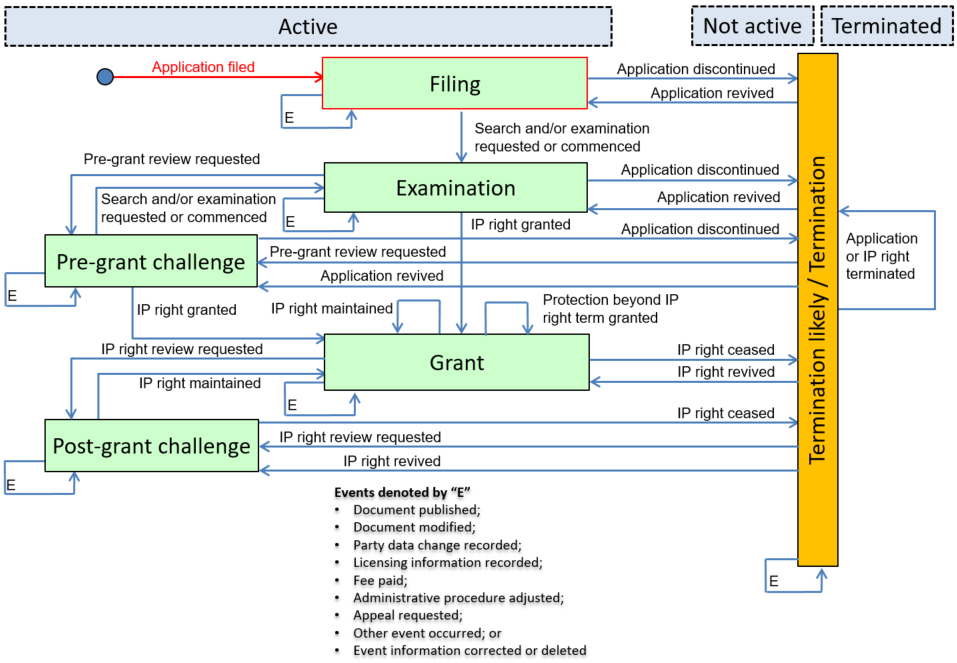 National Event History:2008-04-02: X000: International filing into Interap system2009-01-02: X000: PCT national entry applications 2009-08-20: X000: Divisional request filed2009-12-23: X000: Divisional request grantedKey Event History:2008-04-02: A10: Application filed2009-01-02: A10: Application filed2009-08-20: A10: Application filedDetailed Event History:2008-04-02: A13: PCT application filed2009-01-02: A15: PCT application entered into the national or regional phase2009-08-20: A16: Divisional, continuation or continuation in part application filed2009-12-23: A18: Application divided or continuation or continuation in part acceptedCategory History:2008-04-02: A: Application filed2009-01-02: A: Application filed2009-08-20: A: Application filed2009-12-23: A: Application filedMapping Summary:JP ExampleBasic Information:File Creation date: N/AApplication number: N/AType of IP right: National patentOverall Patent/SPC Prosecution Model:National Event History:2006-02-03: X000: PCT application filed2006-07-15: X000: PCT application entered into the national phase 2006-11-29: X000: Divisional application filed2007-01-29: X000: Application dividedKey Event History:2006-02-03: A10: Application filed2006-07-15: A10: Application filed2006-11-29: A10: Application filedDetailed Event History:2006-02-03: A13: PCT application filed2006-07-15: A15: PCT application entered into the national or regional phase2006-11-29: A16: Divisional, continuation or continuation in part application filed2007-01-29: A18: Application divided or continuation or continuation in part acceptedCategory History:2006-02-03: A: Application filed2006-07-15: A: Application filed2006-11-29: A: Application filed2007-01-29: A: Application filedMapping Summary:Category B: Application discontinuationExample 1: Application discontinued after substantive examinationScenario: Examination was requested at the point of filing.  The application was rejected after substantial examination and the application was discontinued. DE ExampleBasic Information:File Creation date: 2017-07-14Application number: 10 2012 001 472.4Type of IP right: National patentLink to national Patent register: https://register.dpma.de/DPMAregister/pat/register?AKZ=1020152029573Overall Patent/SPC Prosecution Model: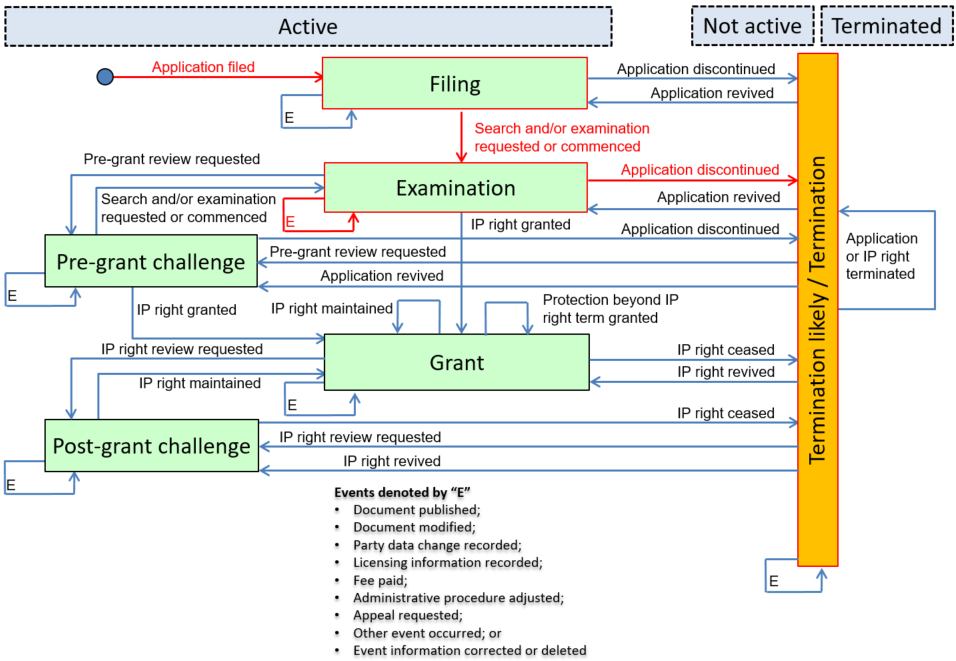 National Event History:2015-02-18: R000: The application is under preliminary examination2015-02-18: R012: Request for examination effectively filed2015-02-18: R004: Pre-registration procedure has been concluded2015-07-28: R015: Official communication on examination2015-11-25: R016: Reply to official communication2016-01-07: R200: Publication of application (Offenlegungsschrift)2016-01-07: R230: Request for early publication of application (Offenlegung)2016-01-12: R002: Decision to reject in examination/protection certificate/registration procedure2016-02-16: R003: Decision to reject has become final Key Event History:2015-02-18: A10: Application filing2015-02-18: D10: Search and/or examination requested or commenced2016-01-07: Q10: Document published 2016-02-06: B10: Application discontinuedDetailed Event History:2015-02-18: D11: Substantive examination requested2015-07-28: D15: Examination report issued2016-01-07: Q12: Application published2016-02-16: B15: Application refused following examinationCategory History:2015-02-18: A: Application filing2015-02-18: D: Search and examination2015-03-27: A: Application filing2015-07-28: D: Search and examination2015-11-25: P: Document modification2016-01-07: Q: Document publication2016-01-07: Q: Document publication2016-01-12: B: Application discontinuation2016-02-16: B: Application discontinuationMapping Summary:Category C: Application revivalExample 1: Application revived after lapseScenario: An application is withdrawn.  The lapsed application is then revived.  Following a formality examination, the IP right is granted and the IP right document is published. EA Example Basic Information:File Creation date: N/AApplication number: N/AType of IP right: National patentOverall Patent/SPC Prosecution Model: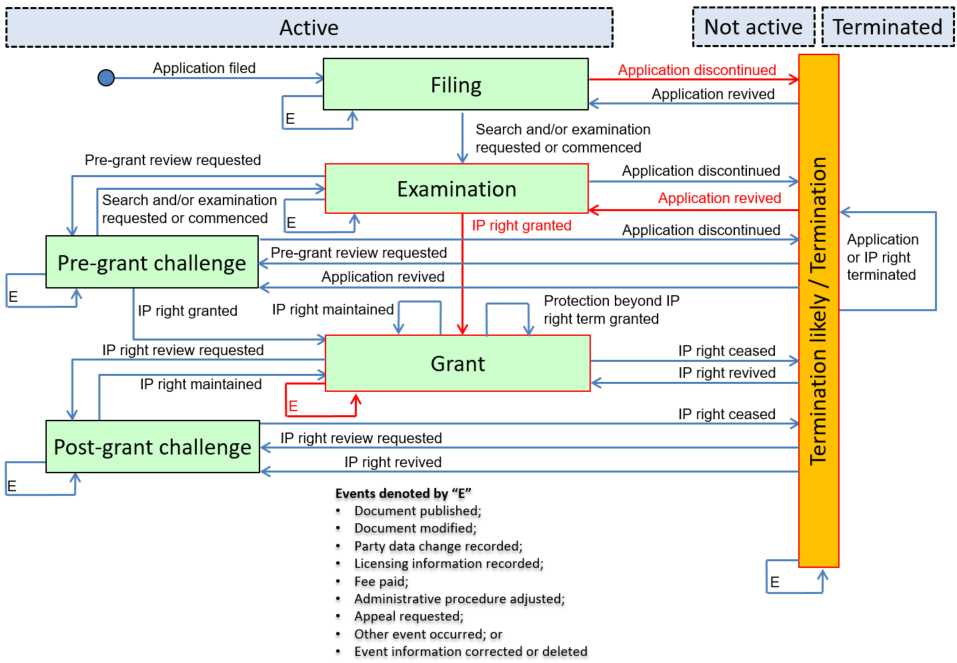 National Event History:1998-03-24: FA9A: Withdrawal of a Eurasian application1998-06-13: NF9A: Restoration of lapsed application to a Eurasian patent application1999-01-14: FG4A: Eurasian patent for invention (B1 publication)Key Event History:1998-03-24: B10: Application discontinued1998-06-13: C10: Application revived1999-01-14: F10: IP right granted1999-01-14: Q10: Document publishedDetailed Event History:1998-06-13: C13: Application revived following an application revival request1999-01-14: F12: IP right granted following formality examination1999-01-14: Q13: IP right document publishedCategory History:1998-03-24: B: Application discontinuation1998-06-13: C: Application revival1999-01-14: F: IP right grant1999-01-14: Q: Document publicationMapping Summary:Category D: Search and examinationExample 1: Fast track examination requested and grantedScenario: An application for a national patent was filed.  The applicant requested an accelerated examination which was granted.  The IP right was granted after a substantive examination.US Example Basic Information:File Creation date: N/AApplication number: N/AType of IP right: National patentOverall Patent/SPC Prosecution Model: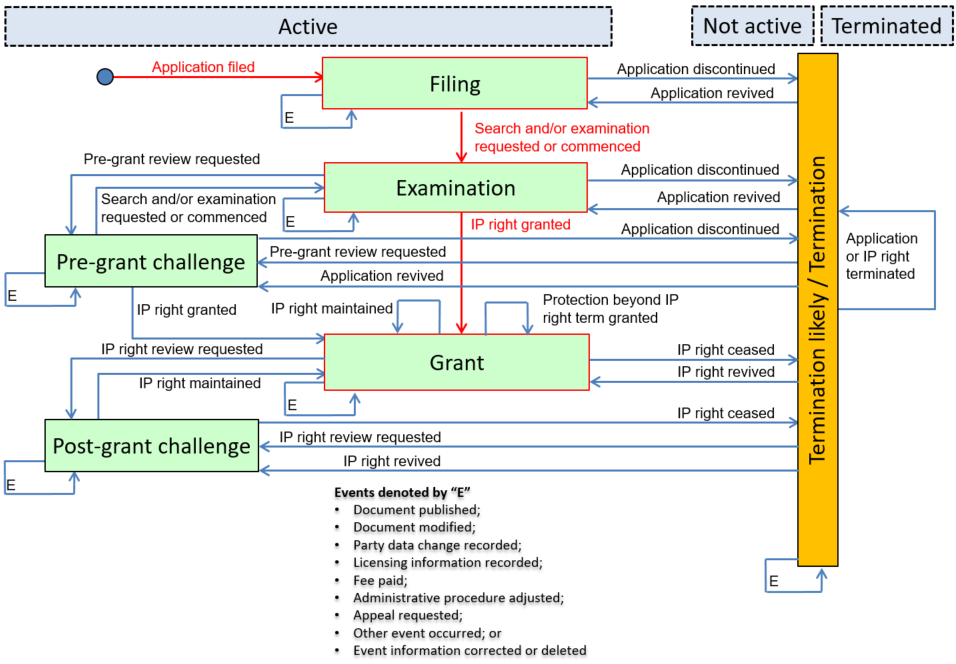 National Event History:2011-02-27: APC Application Filing Date: Filing Date- Date Application Filed2011-03-29: DOCK: Application docketed to an examiner for examination2011-06-20: 289: All petitions and requests to make special are entered; Track 1 and Rocket Docket requests entered2011-12-03: 289: All petitions and requests to make special are entered; Track 1 and Rocket Docket requests granted2012-02-05: Patent Issue Date: Patent Issue DateKey Event History:2011-02-27: A10: Application filed2011-03-29: D10: Search and/or examination requested or commenced2011-06-20: D10: Search and/or examination requested or commenced2012-02-05: F10: IP right grantedDetailed Event History:2011-06-20: D16: Fast track examination requested2011-12-03: D17: Fast track examination acceptedCategory History:2011-02-27: A: Application filed2011-03-29: D: Search and examination2011-06-20: D: Search and examination2011-12-03: D: Search and examination2012-02-05: F: IP right grantMapping Summary:Category E: Pre-grant review requestedExample 1: Pre-grant review and granted in partScenario: Immediately with filing, the examination was requested and the patent was intended to be granted.  After publication of the patent an opposition was filed and the patent was maintained in amended form.  The patent is still in force.Remark: This scenario describes a sequence of events with a patent scope adjustment before granting.  It is a basic scenario, which should happen at least several times a year in each IP office.  The pre-grant review might be an opposition or any other proceedings used to adjust the scope of a patent before grant.DE Example Basic Information:File Creation date: 2017-07-14Application number: 10 2011 051 254.3Type of IP right: National patentLink to national Patent register: https://register.dpma.de/DPMAregister/pat/register?AKZ=1020110512543Overall Patent/SPC Prosecution Model: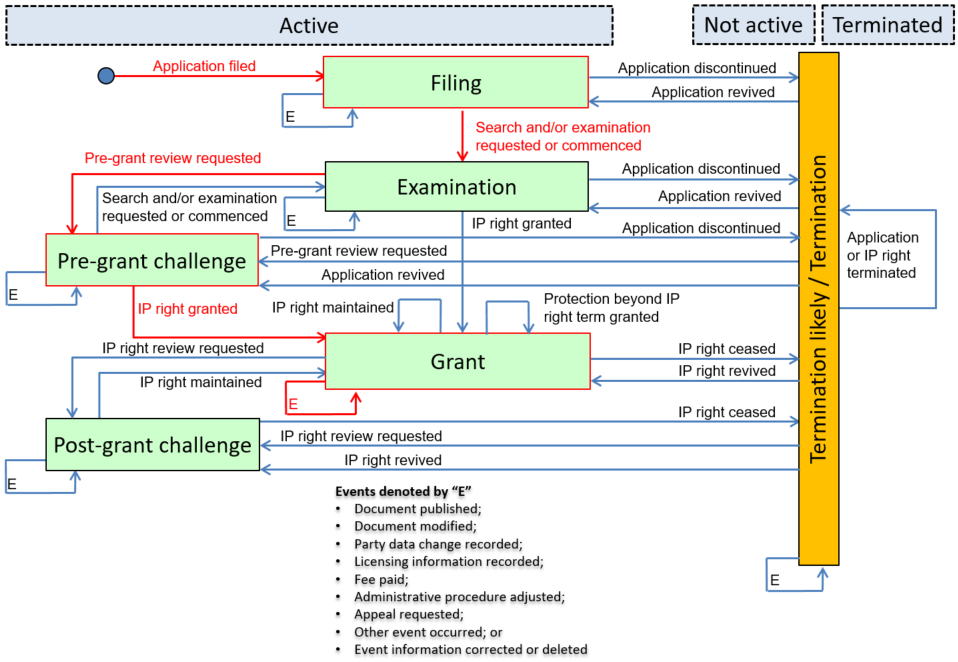 National Event History:2011-06-22: R000: The application is under preliminary examination2011-06-22: R012: Request for examination effectively filed2011-08-03: R004: Pre-registration procedure has been concluded2012-02-24: R015: Official communication on examination2012-06-21: R016: Reply to official communication2012-10-10: R018: Decision to grant patent by Examining Section/Patent Division2012-12-27: R200: Publication of application (Offenlegungsschrift)2013-02-21: R110: Patent specification2013-05-16: R026: Opposition to patent filed2016-03-25: R032: Patent maintained with limitations by decision of Patent Division2016-03-25: R034: Decision to maintain patent with limitations by Patent Division / Federal Patent Court has become final2016-06-16: R206: Amended patent specification Key Event History:2011-06-22: A10: Application filing2011-06-22: D10: Search and/or examination requested or commenced2012-12-27: Q10: Document published2013-05-16: E10: Pre-grant review requested2016-03-25: F10: IP right granted2016-06-16: P10: Document modifiedDetailed Event History:2011-06-22: D11: Substantive examination requested2012-02-24: D15: Examination report issued2012-10-10: D22: Grant of IP right intended2012-12-27: Q12: Application published2013-02-21: Q13: IP right document published2013-05-16: E11: Pre-grant opposition filed2016-03-25: F14: IP right granted in amended form following pre-grant review2016-06-16: P16: IP right document amendedCategory History:2011-06-22: A: Application filing2011-06-22: D: Search and examination2011-08-03: A: Application filing2012-02-24: D: Search and examination2012-06-21: P: Document modification2012-10-10: D: Search and examination2012-12-27: Q: Document publication2013-02-21: W: Other2013-05-16: E: Pre-grant review request2016-03-25: E: Pre-grant review request2016-03-25: F: IP right grant2016-06-16: P: Document modificationMapping Summary:Category F: IP right grantExample 1: IP right granted for utility modelScenario: An IP right granted for a utility model. UA Example Basic Information:File Creation date: N/AApplication number: N/AType of IP right: Utility modelOverall Patent/SPC Prosecution Model: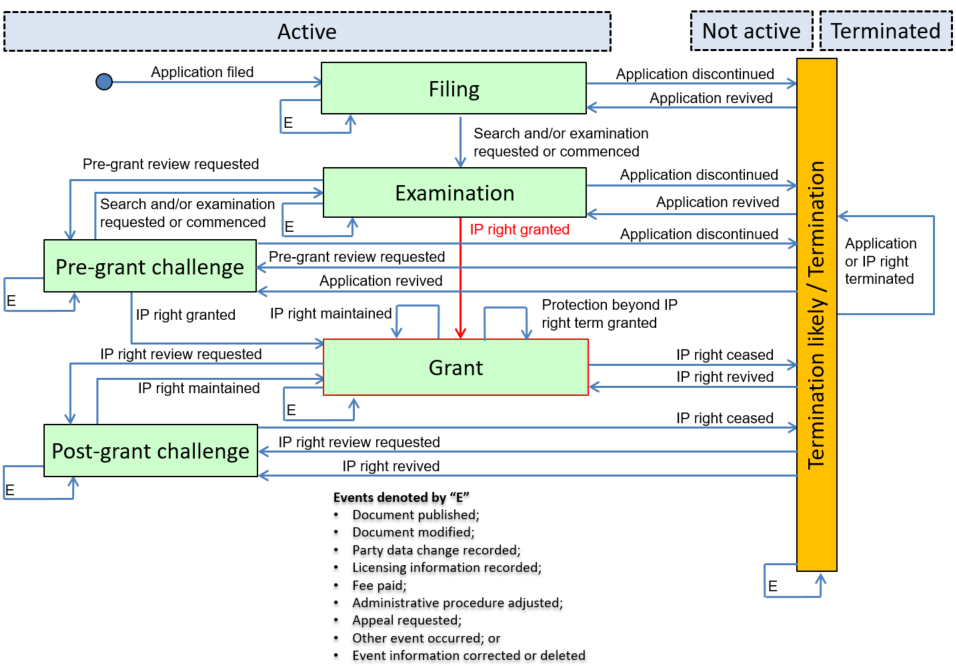 National Event History:2014-06-23: X000: Grant of a patent for a utility modelKey Event History:2014-06-23: F10: IP right grantedDetailed Event History:2014-06-23: F12: IP right granted following formality examinationCategory History:2014-06-23: F: IP right grantMapping Summary:Category G: Protection beyond IP right termExample 1: Patent Term Adjustment granted after grant of patentScenario: Due to a delay in the prosecution of the patent application caused by the IPO an adjustment to the patent term is granted to extend the patent term beyond the initial 20 years.  The adjustment is granted after the patent was granted.US Example Basic Information:File Creation date: N/AApplication number: N/AType of IP right: National patentOverall Patent/SPC Prosecution Model: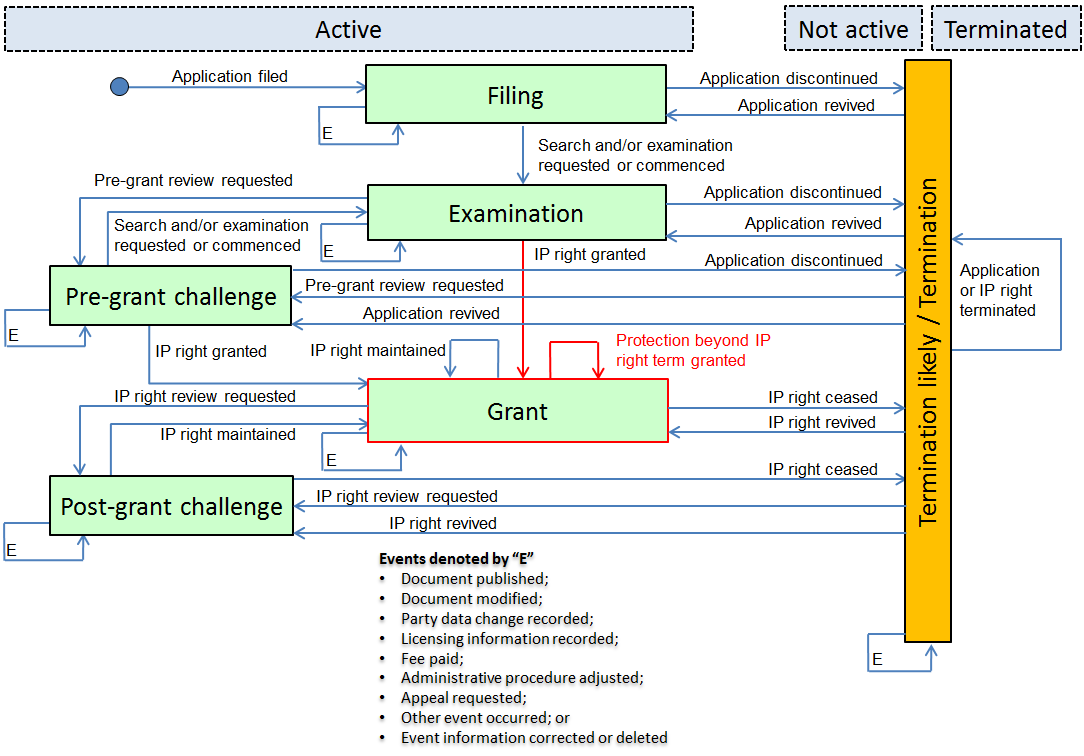 National Event History:2016-04-28: Patent Issue Date: Patent Issue Date 2016-08-21: Petition 551 filed: Patent Term Adjustment petition entered2017-01-14: Petition 551 granted: Patent Term Adjustment petition grantedKey Event History:2016-04-28: F10: IP right granted2017-01-14: G10: Protection beyond IP right term grantedDetailed Event History:2016-08-21: G15: PTA requested2017-01-14: G17: PTA grantedCategory History:2016-04-28: F: IP right grant2016-08-21: G: Protection beyond IP right term2017-01-14: G: Protection beyond IP right termMapping Summary:KR ExampleBasic Information:File Creation date: N/AApplication number: N/AType of IP right: National patentOverall Patent/SPC Prosecution Model: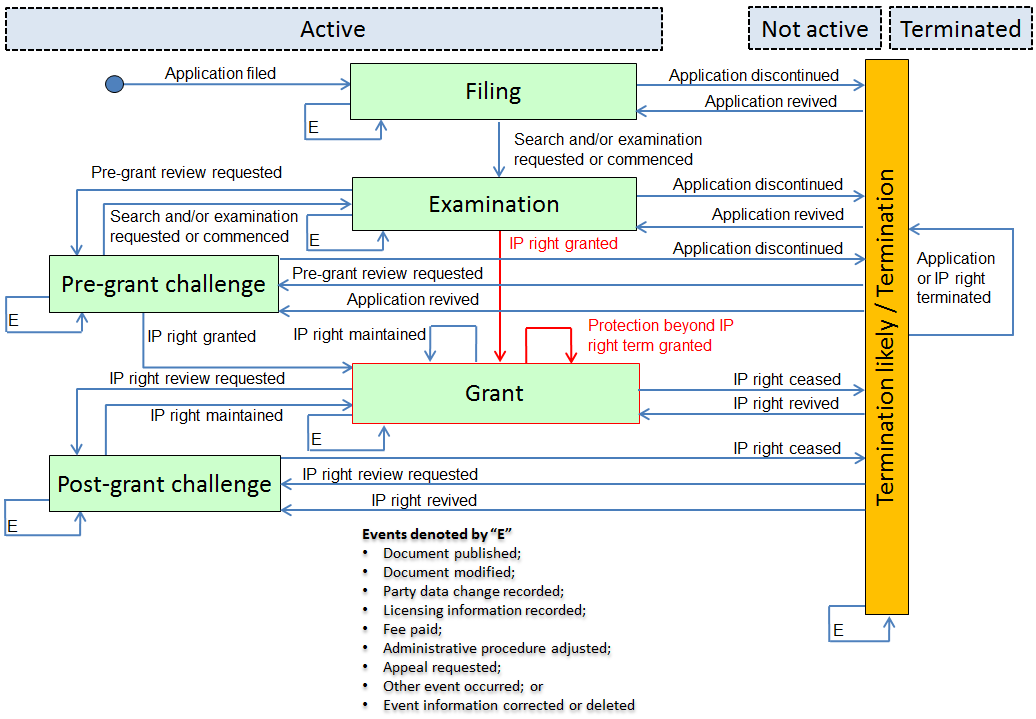 National Event History:2009-10-16: PR0702: Registration of Establishment of National Patent2010-02-25: PA0102: Application to Register Extension of Term of Patent Right Following Delayed Registration2010-04-15: PE0703: Decision to Register Extension of Term of Patent Right Following Delayed Registration2010-04-30: PR1102: Extension of Term of Patent Right Following Delayed RegistrationKey Event History:2009-10-16: F10: IP right granted2010-04-30: G10: Protection beyond IP right term grantedDetailed Event History:2010-02-25: G15: PTA requested2010-04-30: G17: PTA grantedCategory History:2009-10-16: F: IP right grant2010-02-25: G: Protection beyond IP right term2010-04-15: G: Protection beyond IP right term2010-04-30: G: Protection beyond IP right termMapping Summary:Example 2: Extension of Supplementary Protection Certificate grantedScenario: An extension of a Supplementary Protection Certificate was granted. GB Example Basic Information:File Creation date: N/AApplication number: N/AType of IP right: Supplementary Protection CertificateOverall Patent/SPC Prosecution Model: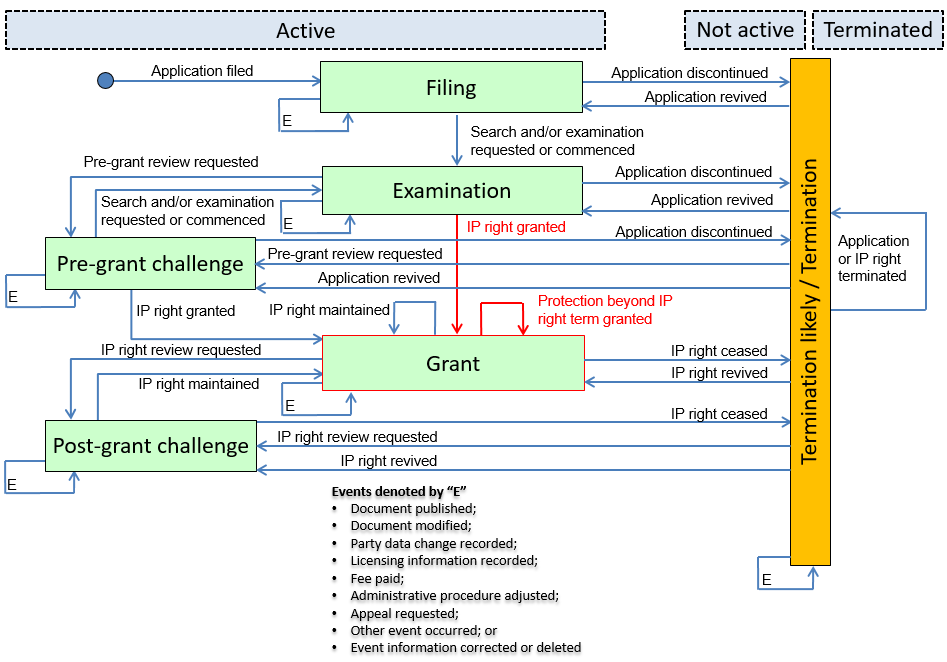 National Event History:2007-06-23: X000: Application SPC/GB##/### for a Supplementary Protection Certificate in respect of “…” was granted on ##/##/#### with a maximum expiry date of ##/##/####2015-07-28: X000: Application SPC/GB##/### for a (Paediatric) Extension of a supplementary protection certificate in respect of “…” was filed on ##/##/#### (+ variations)2016-01-02: X000: Application SPC/GB##/### for a Paediatric Extension of a Supplementary Protection Certificate in respect of  “…” was granted on ##/##/#### with a maximum period expiring on ##/##/####Key Event History:2007-06-23: F10: IP right granted2016-01-02: G10: Protection beyond IP right term grantedDetailed Event History:2007-06-23: F12: IP right granted following formality examination2015-07-28: G11: Extension of SPC term requested2016-01-02: G13: Extension of SPC term grantedCategory History:2007-06-23: F: IP right grant2015-07-28: G: Protection beyond IP right term2016-01-02: G: Protection beyond IP right termMapping Summary:Category H: IP Right CessationExample 1: Patent granted and surrenderedScenario: Examination was requested at the point of filing.  The application was published and after communication between applicant and IP office the patent was granted.  Patent was surrendered after one or two years. Remark: This scenario describes an ordinary sequence of events during the live cycle of a patent.  It is a basic scenario, which should happen several times a year in each IP office.DE Example Basic Information:File Creation date: 2017-07-14Application number: 10 2012 001 472.4Type of IP right: National patentLink to national Patent register: https://register.dpma.de/DPMAregister/pat/register?lang=en&AKZ=1020120014724&CURSOR=0Overall Patent/SPC Prosecution Model: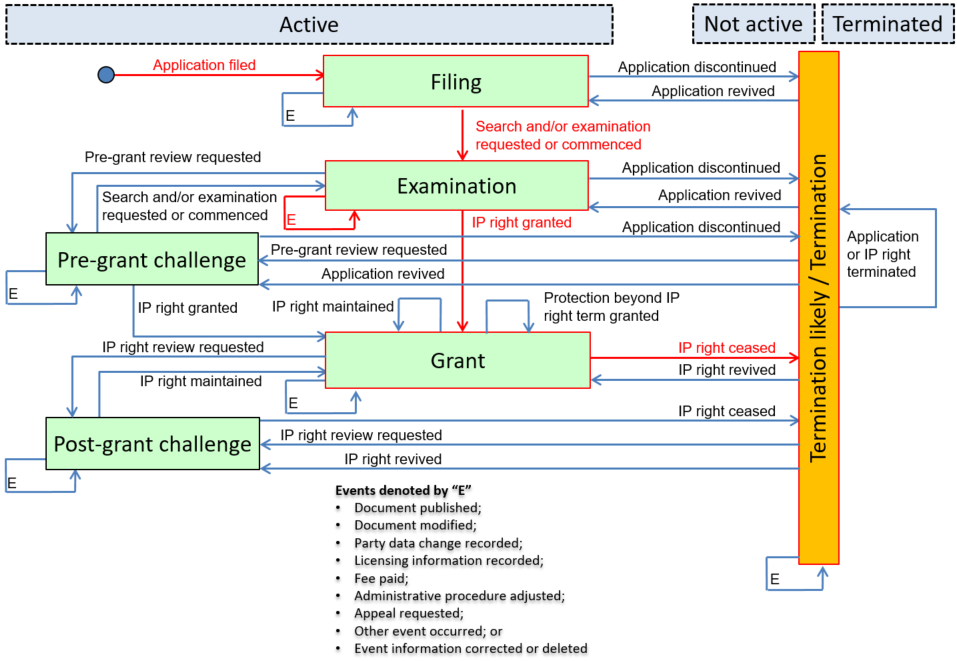 National Event History:2012-01-26: R000: The application is under preliminary examination2012-01-26: R012: Request for examination effectively filed 2012-02-06: R004: Pre-registration procedure has been concluded2012-07-11: R015: Official communication on examination2012-10-12: R016: Reply to official communication2013-01-08: R200: Publication of application (Offenlegungsschrift)2015-02-12: R015: Official communication on examination2015-03-13: R016: Reply to official communication2015-04-01: R018: Decision to grant patent by Examining Section/Patent Division2015-07-16: R110: Patent specification2016-04-19: R020: Grant of patent has become final2017-03-11: R120: Application withdrawn/ IP right surrenderedKey Event History:2012-01-26: A10: Application filing2012-01-26: D10: Search and/or examination requested or commenced2013-08-01: Q10: Document published 2016-04-19: F10: IP right granted2017-03-11: H10: IP right ceasedDetailed Event History:2012-01-26: D11: Substantive examination requested2012-07-11: D15: Examination report issued2013.08.01: Q12: Application published2015-02-12: D15: Examination report issued2015-04-01: D22: Grant of IP right intended2017-03-11: H15: IP right surrenderedCategory History:2011-01-26: A: Application filing2012-01-26: D: Search and examination2012-02-06: A: Application filing2012-07-11: D: Search and examination2012-10-12: P: Document modification2013-08-01: Q: Document publication2015-02-12: D: Search and examination2015-03-13: P: Document modification2015-04-01: D: Search and examination2015-07-16: W: Other2016-04-19: F: IP right grant2017-03-11: H: IP right cessationMapping Summary:EA Example Basic Information:File Creation date: N/AApplication number: N/AType of IP right: Regional patentOverall Patent/SPC Prosecution Model: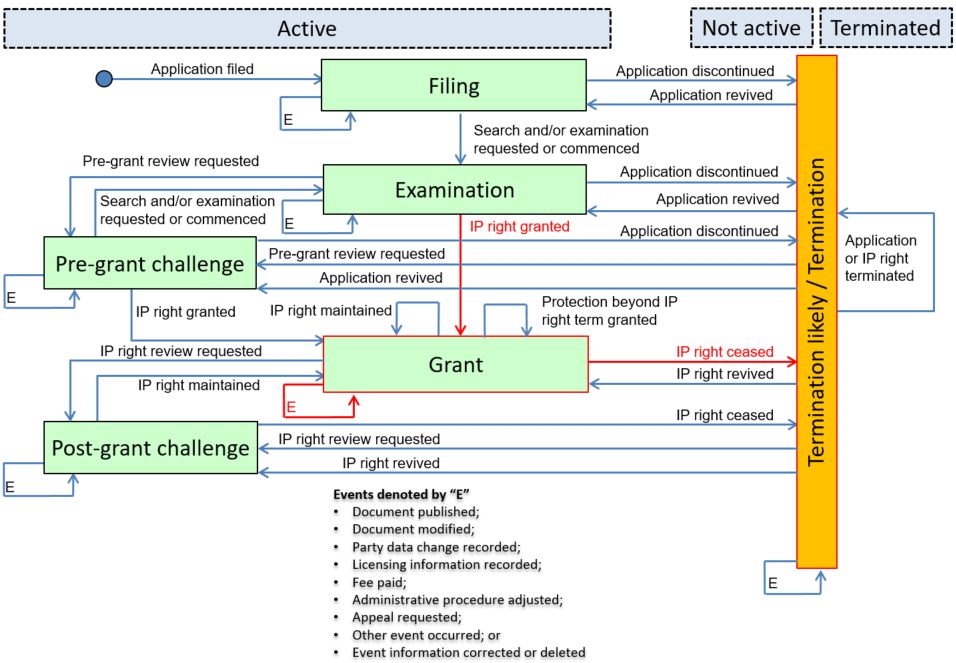 National Event History:2007-02-03: FG4A: Eurasian patent for invention (B1 publication)2007-02-03: FG4A: Eurasian patent for invention (B1 publication)2013-09-11: MA4A: Revocation of a Eurasian patent at the proprietor’s request filed with EAPOKey Event History:2007-02-03: F10: IP right granted2007-02-03: Q10: Document published2013-09-11: H10: IP right ceasedDetailed Event History:2007-02-03: F12: IP right granted following formality examination2007-02-03: Q13: IP right document published2013-09-11: H15: IP right surrenderedCategory History:2007-02-03: F: IP right grant2007-02-03: Q: Document publication2013-09-11: H: IP right cessationMapping Summary:Category K: IP right revivalExample 1: Lapsed patent is revivedScenario: A patent lapses due to non-payment of maintenance fees.  The patent owner pays the maintenance fee and requests the revival of the lapsed patent.  The IPO revives the patent.  CA ExampleBasic Information:File Creation date: N/AApplication number: N/AType of IP right: National patentOverall Patent/SPC Prosecution Model: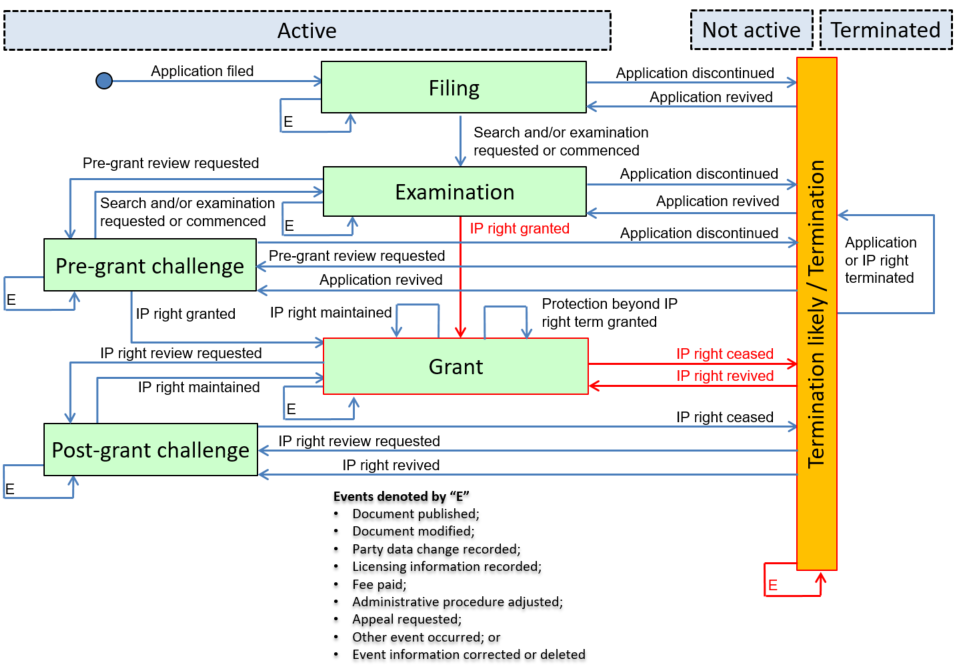 National Event History:2010-01-18: X000: Grant 2011-07-18: X000: Lapsed date/log, Appl maint dead - fee not paid2011-07-18: X000: Lapsed (not dead)2011-08-02: X000: Maintenance fees2011-08-02: X000: Request for reversal of lapsed2011-08-14: X000: Lapsed ReversalKey Event History:2010-01-18: F10: IP right granted2011-07-18: H10: IP right ceased2011-08-02: U10: Fee paid2011-08-14: K10: IP right revivedDetailed Event History:2010-01-18: F11: IP right granted following substantive examination2011-07-18: U13: Renewal or maintenance fee not paid2011-07-18: H13: IP right lapsed2011-08-02: U11: Renewal or maintenance fee paid2011-08-02: K11: IP right revival requested2011-08-14: K13: IP right revived in fullCategory History:2010-01-18: F: IP right grant2011-07-18: U: Payment2011-07-18: H: IP right cessation2011-08-02: U: Payment2011-08-02: K: IP right revival2011-08-14: K: IP right revivalMapping Summary:Category L: IP right review requestedExample 1: Post-Grant challenge and patent revokedScenario: One month after filing of a patent, the examination was requested.  The patent was granted without any objection. 4 years after the grant of the patent has become final, a post-grant challenge was initiated by a third party.  The case was discussed at the associated authority and it was decided to revoke the patent completely.DE Example Basic Information:File Creation date: 2017-07-14Application number: 10 2005 011 790.2Type of IP right: National patentLink to national Patent register: https://register.dpma.de/DPMAregister/pat/register?AKZ=1020050117902Overall Patent/SPC Prosecution Model: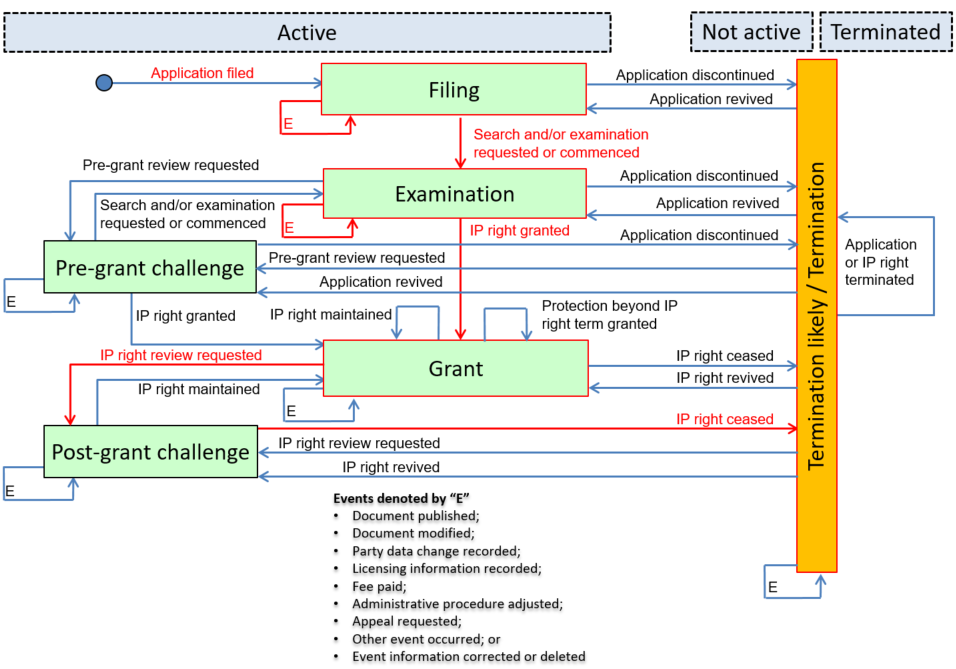 National Event History:2005-03-11: R000: The application is under preliminary examination2005-04-08: R012: Request for examination effectively filed2005-05-12: R004: Pre-registration procedure has been concluded2005-10-17: R079: Change of IPC main class2006-03-20: R015: Official communication on examination2006-07-26: R018: Decision to grant patent by Examining Section/Patent Division2006-11-23: R110: Patent specification2007-02-23: R020: Grant of patent has become final2011-07-19: R039: Action brought for declaration of nullity2011-07-19: R008: Case file pending with Federal Patent Court2015-08-11: R042: Final declaration of nullity of patent in full2015-12-24: R078: Other <with further information such as lien, etc>Key Event History:2005-03-11: A10: Application filing2005-04-08: D10: Search and/or examination requested or commenced2005-10-17: P10: Document modified2007-02-23: F10: IP right granted2011-07-19: L10: IP right review request2015-08-11: H10: IP right ceased2015-12-24: W10: Other event occurredDetailed Event History:2005-04-08: D11: Substantive examination requested2005-10-17: P22: Classification modified2006-03-20: D15: Examination report issued2006—7-26: D22: Grant of IP right intended2011-07-19: L15: Invalidation requested2015-08-11: H12: IP right ceased following an IP right reviewCategory History:2005-03-11: A: Application filing2005-04-08: D: Search and examination2005-05-12: A: Application filing2005-10-17: P: Document modification2006-03-20: D: Search and examination2006-07-26: D: Search and examination2006-11-23: W: Other2007-02-23: F: IP right grant2011-07-19: L: IP right review requested2011-07-19: V: Other2015-08-11: H: IP right cessation2015-12-24: W: OtherMapping Summary:Category M: IP right maintenanceExample 1: IP right maintained following administrative decision resulting in partial revocationScenario: Following the grant of an IP right, a third party requested an IP right review.  Following the IP right review, the IP right was maintained in part and the amended IP document was published.EA ExampleBasic Information:File Creation date: N/AApplication number: N/AType of IP right: Regional patentOverall Patent/SPC Prosecution Model: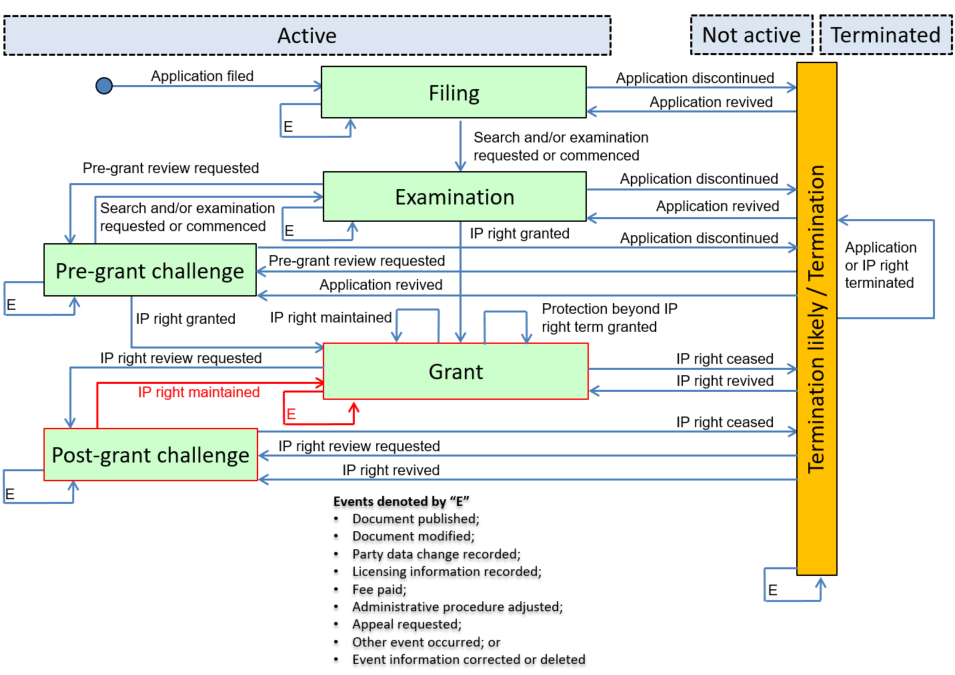 National Event History:2009-10-11: LC4A: Eurasian patent for invention for which administrative decision of partial revocation was made (+ B2 publication) Key Event History:2009-10-11: M10: IP right maintained2009-10-11: Q10: Document publishedDetailed Event History:2009-10-11: M12: IP right maintained in amended form following an IP right review or an appeal2009-10-11: Q17: Amended document publishedCategory History:2009-10-11: M: IP right maintenance2009-10-11: Q: Document publicationMapping Summary:Remark: The administrative procedure, LC4A, affects all EAPO member states.Category N: TerminationExample 1: Lapsed patent is terminated with no possibility of revivalScenario: A patent lapses due to non-payment of maintenance fees.  The patent owner does not pay the maintenance fee or request revival in the allowable grace period.  The IPO terminates the IP right with no possibility of revival.CA ExampleBasic Information:File Creation date: N/AApplication number: N/AType of IP right: National patentOverall Patent/SPC Prosecution Model: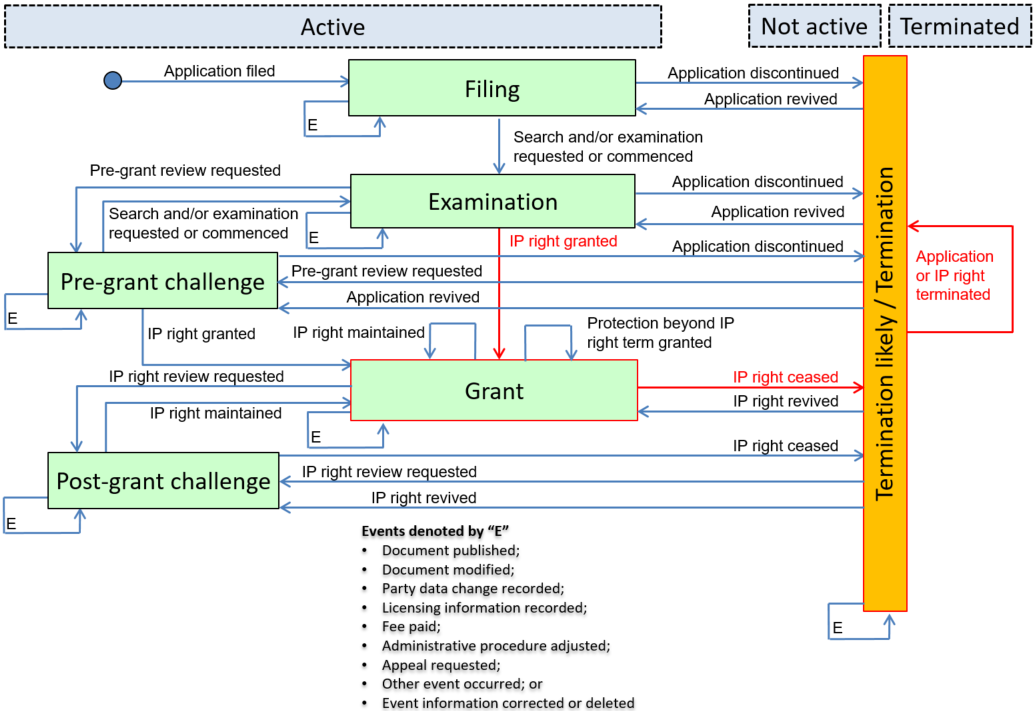 National Event History:2002-04-11: X000: Grant 2010-04-11: X000: Lapsed date/log, Appl maint dead - fee not paid2010-10-11: X000: Lapsed (not dead)2011-04-11: X000: Lapsed, and expiredKey Event History:F10: IP right granted2010-10-11: H10: IP right ceased2011-04-11: N10: Application or IP right terminatedDetailed Event History:2002-04-11: F11: IP right granted following substantive examination2010-04-11: U13: Renewal or maintenance fee not paid2010-10-11: H13: IP right lapsed2011-04-11: N12: IP right terminatedCategory History:2002-04-11: F: IP right grant2010-04-11: U: Payment2010-10-11: H: IP right cessation2011-04-11: N: TerminationMapping Summary:Category P: Document modificationExample 1: Errors in application are corrected and re-publishedScenario: Errors made by an IPO during the publication of the application are corrected and the application is re-published.EA Example Basic Information:File Creation date: N/AApplication number: N/AType of IP right: Regional patentOverall Patent/SPC Prosecution Model: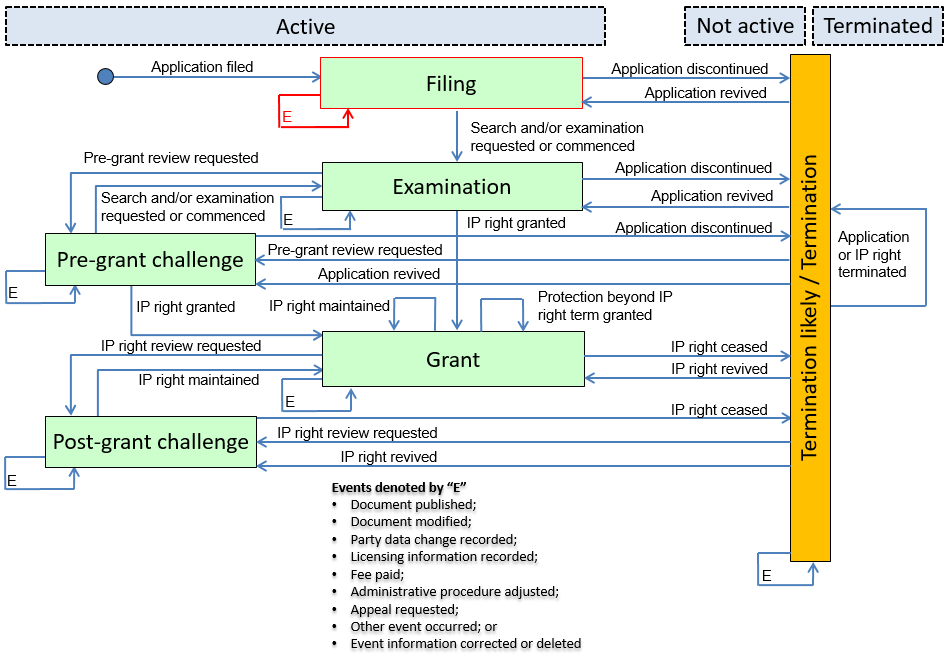 National Event History:2015-05-06: HH9A: Reprint of the description of invention in a Eurasian patent application (list of corrections applied, A9 publication)2015-05-06: HH9A: Reprint of the description of invention in a Eurasian patent application (list of corrections applied, A9 publication)Key Event History:2015-05-06: P10: Document modified2015-05-06: Q10: Document publishedDetailed Event History:2015-05-06: P21: Errors in published documents corrected 2015-05-06: Q17: Modified document publishedCategory History:2015-05-06: P: Document modification2015-05-06: Q: Document publicationMapping Summary:Category Q: Document publicationExample 1: Amended application publishedScenario: Subsequent to the issuance of the first examination report the application is republished with corrections.EP Example Basic Information:File Creation date: N/AApplication number: N/AType of IP right: Regional patent applicationOverall Patent/SPC Prosecution Model: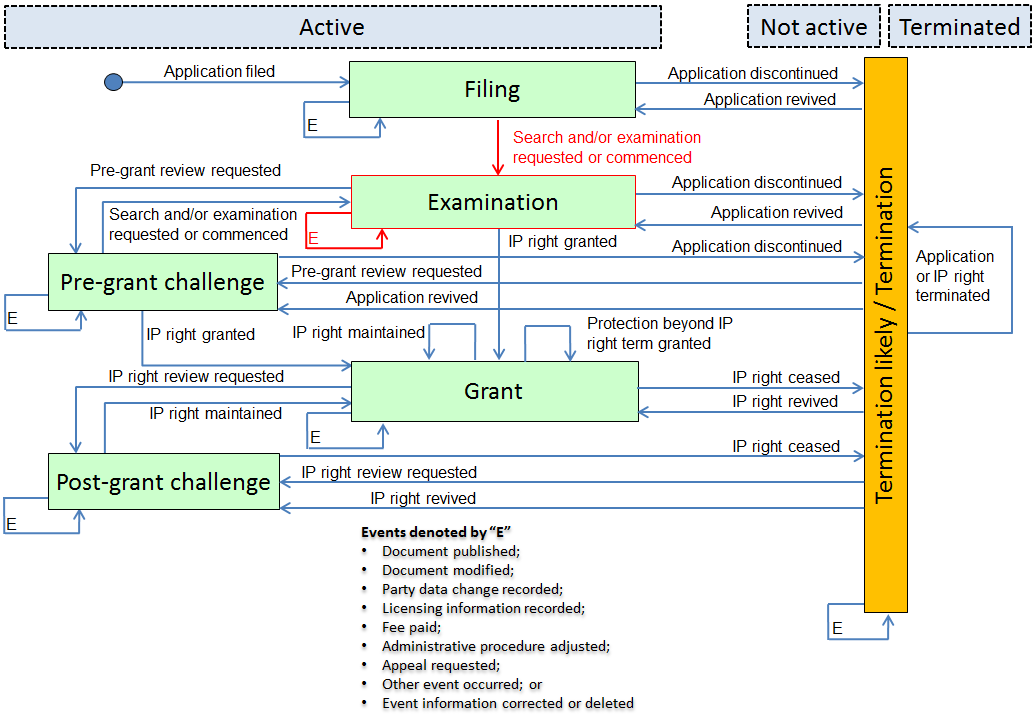 National Event History:2009-10-14: 17P: Request for examination filed2010-03-18: 17Q: First examination report2010-07-15: K1C3: Correction of patent application (complete reprint) publishedKey Event History:2009-10-14: D10: Search and/or examination requested or commenced2010-07-15: Q10: Document publishedDetailed Event History:2009-10-14: D11: Substantive examination requested2010-03-18: D15: Examination report issued2010-07-15: Q17: Modified document publishedCategory History:2009-10-14: D: Search and examination2010-03-18: D: Search and examination2010-07-15: Q: Document publicationMapping Summary:Example 2: Application laid open for public inspectionScenario: An application was laid open for public inspection after the expiration of an eighteen-month confidentiality period starting on the filing date.CA Example Basic Information:File Creation date: N/AApplication number: N/AType of IP right: National patentOverall Patent/SPC Prosecution Model: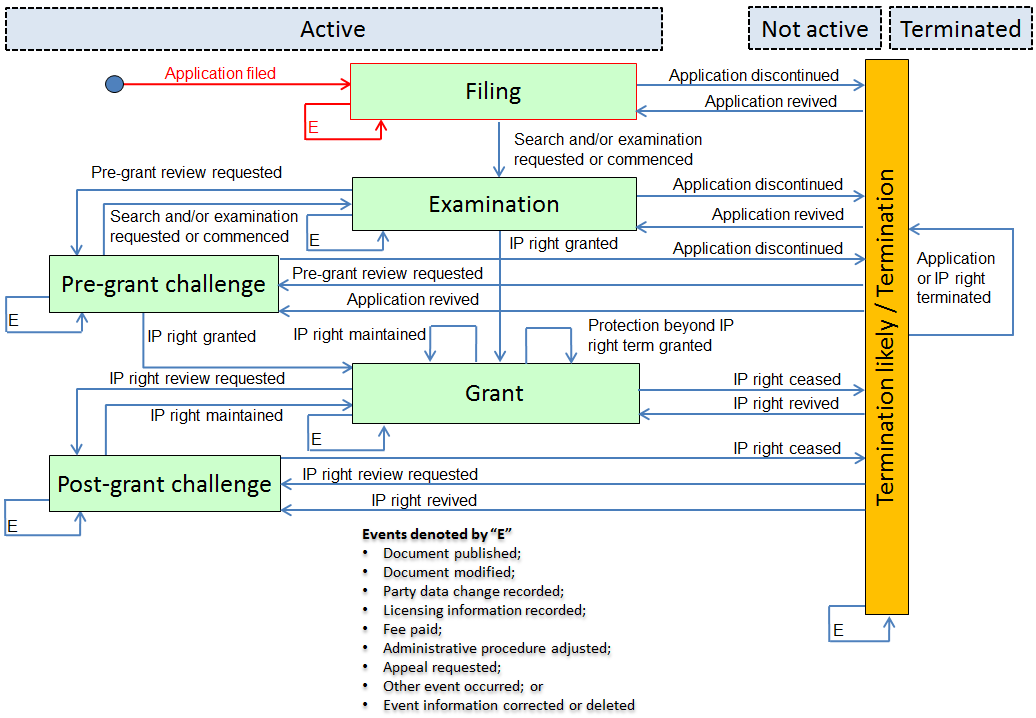 National Event History:2007-04-03: X000: International filing into Interap system2007-08-11: X000: PCT national entry applications 2007-09-23: X000: Open to Public Inspection (OPI)Key Event History:2007-04-03: A10: Application filed2007-08-11: A10: Application filed2007-09-23: Q10: Document publishedDetailed Event History:2007-04-03: A13: PCT application filed2007-08-11: A15: PCT application entered into the national or regional phase2007-09-23: Q12: Application publishedCategory History:2007-04-03: A: Application filed2007-08-11: A: Application filed2007-09-23: Q: Document publicationMapping Summary:Category R: Party data changeExample 1: Ownership of a granted patent is transferredScenario: The owner of a granted patent assigns complete ownership of the IP right to another party.CA ExampleBasic Information:File Creation date: N/AApplication number: N/AType of IP right: National patentOverall Patent/SPC Prosecution Model: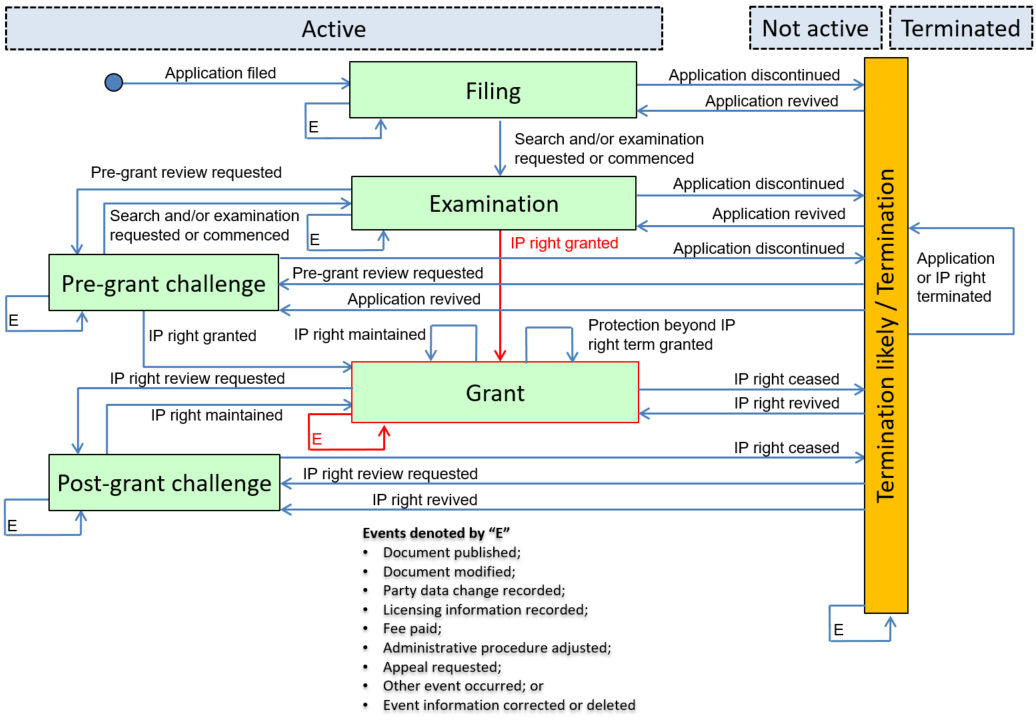 National Event History:2016-05-12: X000: Grant 2018-02-04: X000: AssignmentKey Event History:2016-05-12: F10: IP right granted2018-02-04: R10: Party data change recorded Detailed Event History:2016-05-12: F11: IP right granted following substantive examination2018-02-04: R14: Transfer of ownership recordedCategory History:2016-05-12: F: IP right grant2018-02-04: R: Party data changeMapping Summary:US Example Basic Information:File Creation date: N/AApplication number: N/AType of IP right: National patentOverall Patent/SPC Prosecution Model:National Event History:2008-09-14: Patent Issue Date: Patent Issue Date 2012-05-30: Pre Exam: Ownership changeKey Event History:2008-09-14: F10: IP right granted2012-05-30: R10: Party data change recorded Detailed Event History:2012-05-30: R12: Change to the name of applicant or owner or transfer of ownership recordedCategory History:2008-09-14: F: IP right grant2012-05-30: R: Party data changeMapping Summary:Category S: Licensing informationExample 1: The owner of a granted patent licenses it to another party, license amended, and then subsequently cancelled. Scenario: The owner of a granted patent licenses use of the IP right to another party.  The terms of the license are amended and then subsequently the license is cancelled on agreement of the parties.  CA Example Basic Information:File Creation date: N/AApplication number: N/AType of IP right: National patentOverall Patent/SPC Prosecution Model:National Event History:1999-05-19: X000: Grant 2001-08-28: X000: License agreement recorded2005-08-23: X000: License agreement terminationKey Event History:1999-05-19: F10: IP right granted2001-08-28: S10: Licensing information recorded2005-08-23: S10: Licensing information recordedDetailed Event History:1999-05-19: F11: IP right granted following substantive examination2001-08-28: S11: Voluntary license recorded2005-08-23: S13: Recordation of voluntary license cancelledCategory History:1999-05-19: F: IP right grant2001-08-28: S: Licensing information2005-08-23: S: Licensing informationMapping Summary:CN Example Basic Information:File Creation date: N/AApplication number: N/AType of IP right: National patentOverall Patent/SPC Prosecution Model:National Event History:GR01: The grant of patent right EE01: Taking effect of the recordation of contract for exploitation of patentEM01: Change of the recordation of contract for exploitation of patentEC01: Cancellation of the recordation of contract for exploitation of patentKey Event History:F10: IP right grantedS10: Licensing information recordedS10: Licensing information recordedS10: Licensing information recorded Detailed Event History:F11: IP right granted following substantive examinationS11: Voluntary license recordedS12: Recordation of voluntary license amendedS13: Recordation of voluntary license cancelledCategory History:F: IP right grantS: Licensing informationS: Licensing informationS: Licensing informationMapping Summary:UA Example Basic Information:File Creation date: N/AApplication number: N/AType of IP right: National patentOverall Patent/SPC Prosecution Model:National Event History:2007-11-07: X000: Grant of a patent for an invention2009-10-21: X000: Grant of a license to use2013-04-06: X000: Amendments to the recorded information on the grant of a license to use2015-08-11: X000: Early termination of a license agreement by mutual consent of the partiesKey Event History:2007-11-07: F10: IP right granted2009-10-21: S10: Licensing information recorded2013-04-06: S10: Licensing information recorded2015-08-11: S10: Licensing information recordedDetailed Event History:2007-11-07: F11: IP right granted following substantive examination2009-10-21: S11: Voluntary license recorded2013-04-06: S12: Recordation of voluntary license amended2015-08-11: S13: Recordation of voluntary license cancelledCategory History:2007-11-07: F: IP right grant2009-10-21: S: Licensing information2013-04-06: S: Licensing information2015-08-11: S: Licensing informationMapping Summary:Category T: Administrative procedure adjustmentExample 1: Prosecution of application interrupted and resumedScenario: During the prosecution of the application of a regional patent, the applicant company enters into receivership and the prosecution is interrupted.  Once the receivership ends, the prosecution of the application resumes.EP Patent Office Basic Information:File Creation date: N/AApplication number: N/AType of IP right: Regional patent applicationOverall Patent/SPC Prosecution Model:National Event History:2006-05-12: 17P: Request for examination filed2007-01-03: 19U: Interruption of proceedings before grant2007-06-28: 19W: Resumption of proceedings before grant (after interruption of proceedings)Key Event History:2006-05-12: D10: Search and/or examination requested or commenced2007-01-03: T10: Administrative procedure adjusted 2007-06-28: T10: Administrative procedure adjusted Detailed Event History:2006-05-12: D11: Substantive examination requested2007-01-03: T15: Administrative procedure interrupted2007-06-28: T16: Administrative procedure resumedCategory History:2006-05-12: D: Search and examination2007-01-03: T: Administrative procedure adjustment2007-06-28: T: Administrative procedure adjustmentMapping Summary:Category U: PaymentExample 1: Registration and renewal fee paidScenario: The applicant paid the necessary fee to have the patent granted.  On the first anniversary of the grant of the patent the applicant paid the annual fee to maintain the patent.KR Example Basic Information:File Creation date: N/AApplication number: N/AType of IP right: National patentOverall Patent/SPC Prosecution Model: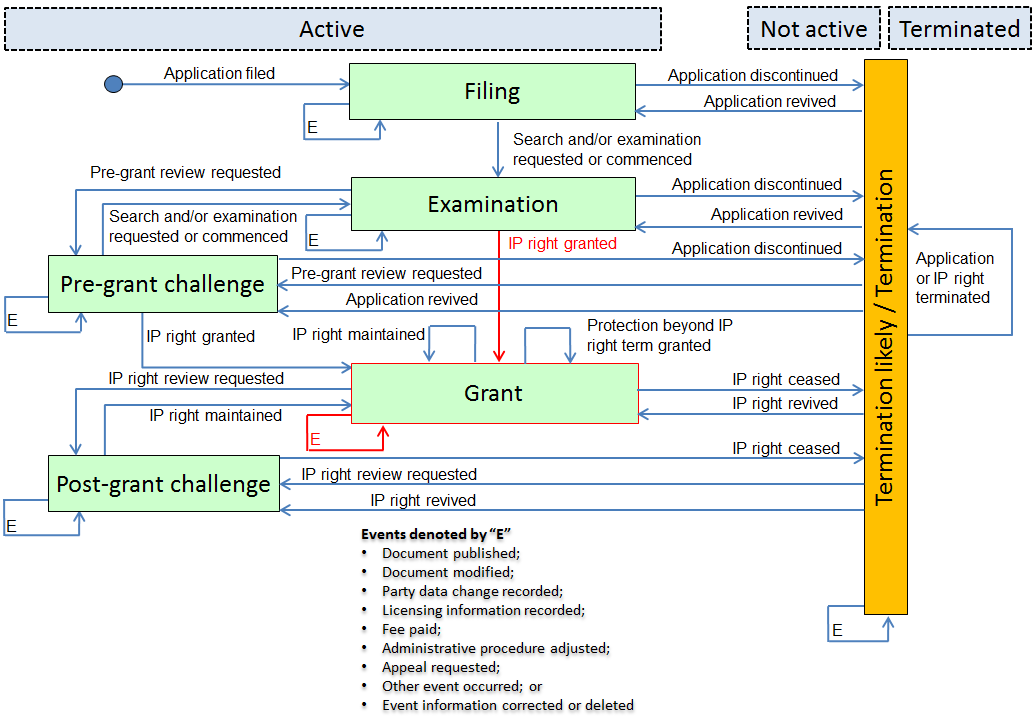 National Event History:2012-12-14: PR1002: Payment of Registration Fee2012-12-14: PR0702: Registration of Establishment of National Patent2013-12-14: PR1001: Payment of Annual FeeKey Event History:2012-12-14: U10: Fee paid2012-12-14: F10: IP right granted2013-12-14: U10: Fee paidDetailed Event History:2013-12-14: U11: Renewal or maintenance fee paidCategory History:2012-12-14: U: Payment2012-12-14: F: IP right grant2013-12-14: U: PaymentMapping Summary:Category V: AppealExample 1: Appeal regarding request to change inventorsScenario: Following the grant of an IP right, a third party requested the IPO to make a change to the inventors listed on the IP right document.  The IPO agreed to the request and changed the inventors listed on the IP right document.  The IP right owner appealed the decision of the IPO to change the inventors listed on the IP right document and the appeal was unsuccessful.Remark: The IPO cannot distinguish between an appeal made to an administrative body or a court.IPO Example Basic Information:File Creation date: Application number: Type of IP right: National patentOverall Patent/SPC Prosecution Model: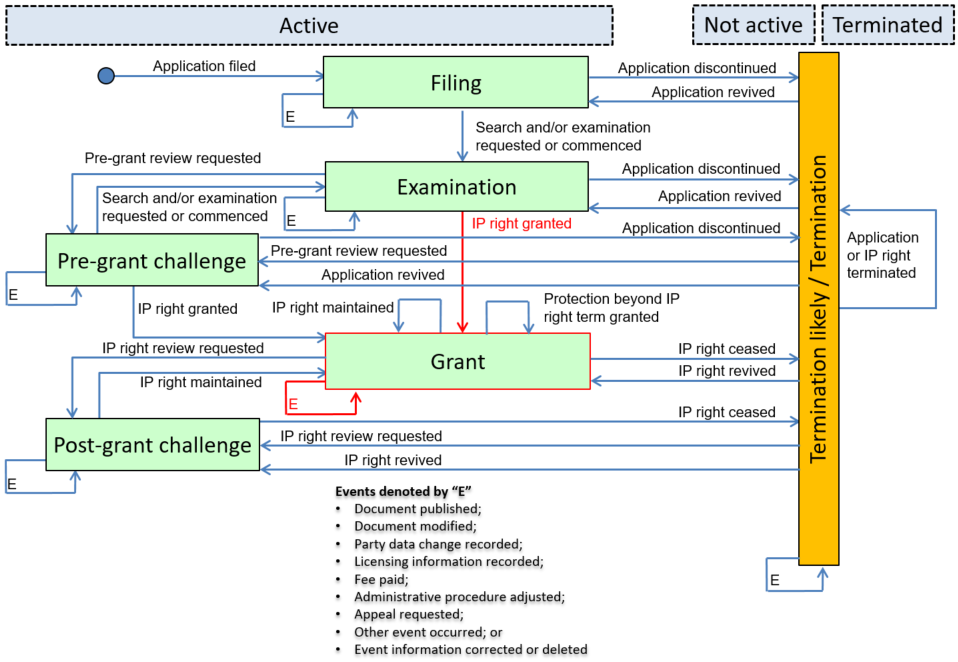 Key Event History:2010-05-17: F10: IP right granted2012-12-22: R10: Party data change recorded2013-04-11: V10: Appeal requestedDetailed Event History:2012-08-09: R15: Change to inventor requested 2012-12-22: R16: Change to inventor recorded2014-01-10: V13: Appeal inadmissible, rejected or withdrawnCategory History:2010-05-17: F: IP right grant2012-08-09: R: Party data change2012-12-22: R: Party data change2013-04-11: V: Appeal2014-01-10: V: AppealMapping Summary:Example 2: Appeal regarding unpaid feeScenario: Following the grant of an IP right, the IPO recorded that the IP right owner failed to pay a maintenance fee and consequently the IP right lapsed.  The IP right owner appealed the IPO’s decision that the patent lapsed due to non-payment of a maintenance fee.  The appeal board/court substituted its own decision after finding that the maintenance fee was actually paid and consequently revives the IP right.Remark: The IPO cannot distinguish between an appeal made to an administrative body or a court.IPO Example Basic Information:File Creation date: Application number: Type of IP right: National patentOverall Patent/SPC Prosecution Model: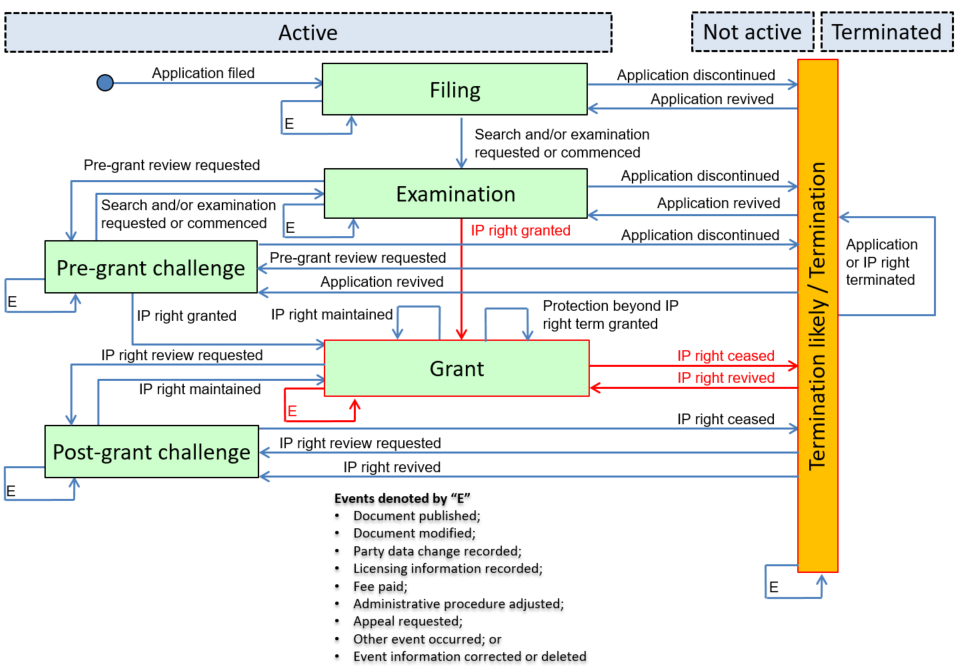 Key Event History:2007-11-14: F10: IP right granted2009-05-14: H10: IP right ceased2009-08-23: V10: Appeal requested2009-12-13: U10: Fee paid2009-12-13: K10: IP right revivedDetailed Event History:2008-11-14: U13: Renewal or maintenance fee not paid2009-05-14: H13: IP right lapsed2009-12-13: V15: Decision substituted2009-12-13: U11: Renewal or maintenance fee paid2009-12-13: K13: IP right revived in fullCategory History:2007-11-14: F: IP right grant2008-11-14: U: Payment2009-05-14: H: IP right cessation2009-08-23: V: Appeal2009-12-13: V: Appeal 2009-12-13: U: Payment2009-12-13: K: IP right revivalMapping Summary:Example 3: Appeal regarding pre-grant oppositionScenario: Following an unsuccessful pre-grant opposition an IP right was granted in full.  The third party that filed the opposition appeals the decision of the IPO to grant the IP right in full.  The appeal board/court remanded the decision back to the IPO for reconsideration.  The IPO reviewed the opposition and changed their decision and granted the IP right in amended form.Remark: The IPO cannot distinguish between an appeal made to an administrative body or a court.IPO Example Basic Information:File Creation date: Application number: Type of IP right: National patentOverall Patent/SPC Prosecution Model: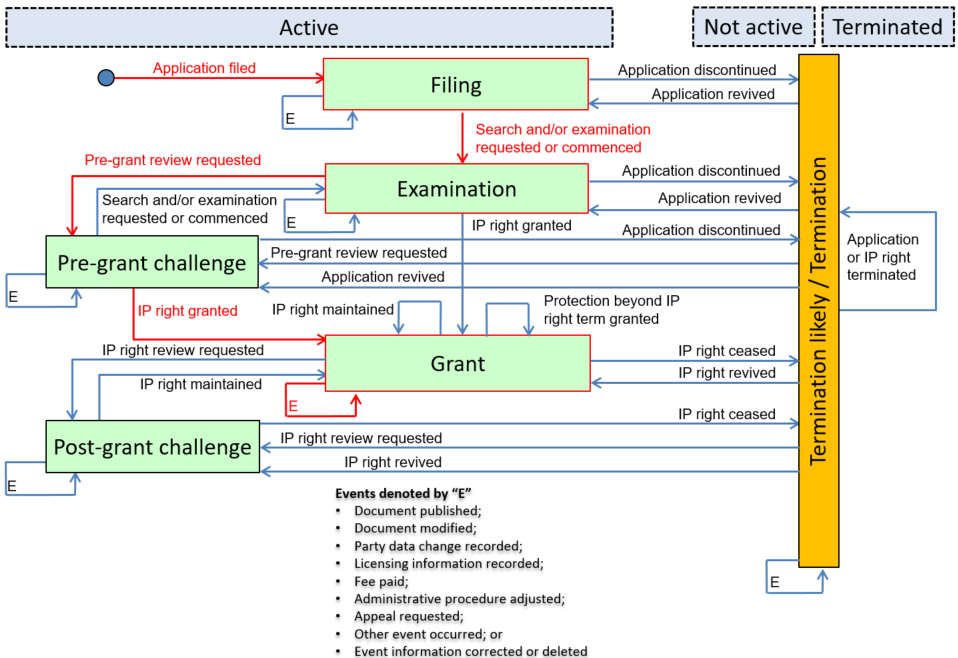 Key Event History:2005-03-12: A10: Application filed2005-06-01: D10: Search and/or examination requested or commenced2005-09-12: E10: Pre-grant review requested2006-07-13: F10: IP right granted2006-11-21: V10: Appeal requested2007-05-18: F10: IP right grantedDetailed Event History:2005-06-01: D11: Substantive examination requested2005-09-12: E11: Pre-grant opposition filed2006-07-13: F13: IP right granted in full following pre-grant review2007-02-11: V14: Decision remanded2007-05-18: F14: IP right granted in full following pre-grant reviewCategory History:2005-03-12: A: Application filing2005-06-01: D: Search and examination2005-09-12: E: Pre-grant review request2006-07-13: F: IP right grant2006-11-21: V: Appeal2007-02-11: V: Appeal2007-05-18: F: IP right grantMapping Summary:Example 4: Appeal regarding intention to reject applicationScenario: Following a substantive examination, the IPO intended to reject the application.  The applicant amended the application and requested a re-examination.  The IPO still intended to reject application.  The applicant appealed the IPO’s second decision to intend to reject the application.  The appeal was unsuccessful and the application was discontinued.Remark: The IPO cannot distinguish between an appeal made to an administrative body or a court.IPO Example Basic Information:File Creation date: Application number: Type of IP right: National patentOverall Patent/SPC Prosecution Model: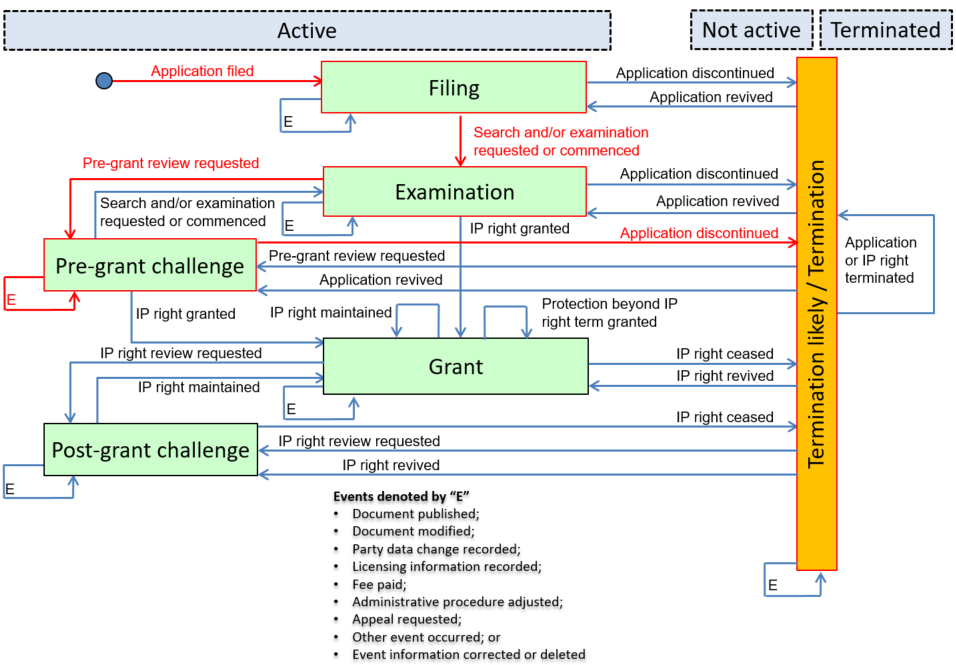 Key Event History:2002-03-19: A10: Application filed2002-05-29: D10: Search and/or examination requested or commenced2002-12-11: P10: Document modified2002-12-11: E10: Pre-grant review requested2003-06-11: V10: Appeal requested2003-08-14: B10: Application discontinuedDetailed Event History:2002-05-29: D11: Substantive examination requested2002-09-21: D21: Rejection of application intended2002-12-11: P13: Application amended2002-12-11: E12: Pre-grant re-examination requested2003-03-19: D21: Rejection of application intended2003-08-14: V13: Appeal inadmissible, rejected or withdrawn2003-08-14: B15: Application refused following examinationCategory History:2002-03-19: A: Application filing2002-05-29: D: Search and examination2002-09-21: D: Search and examination2002-12-11: P: Document modification2002-12-11: E: Pre-grant review request2003-03-19: D: Search and examination2003-06-11: V: Appeal2003-08-14: V: Appeal2003-08-14: B: Application discontinuationMapping Summary:Category W: OtherExample 1: Patent application validated in third-party countryScenario: A European patent application is validated in a third-party country (e.g., Morocco).  EP Example Basic Information:File Creation date: N/AApplication number: N/AType of IP right: Regional patent applicationOverall Patent/SPC Prosecution Model: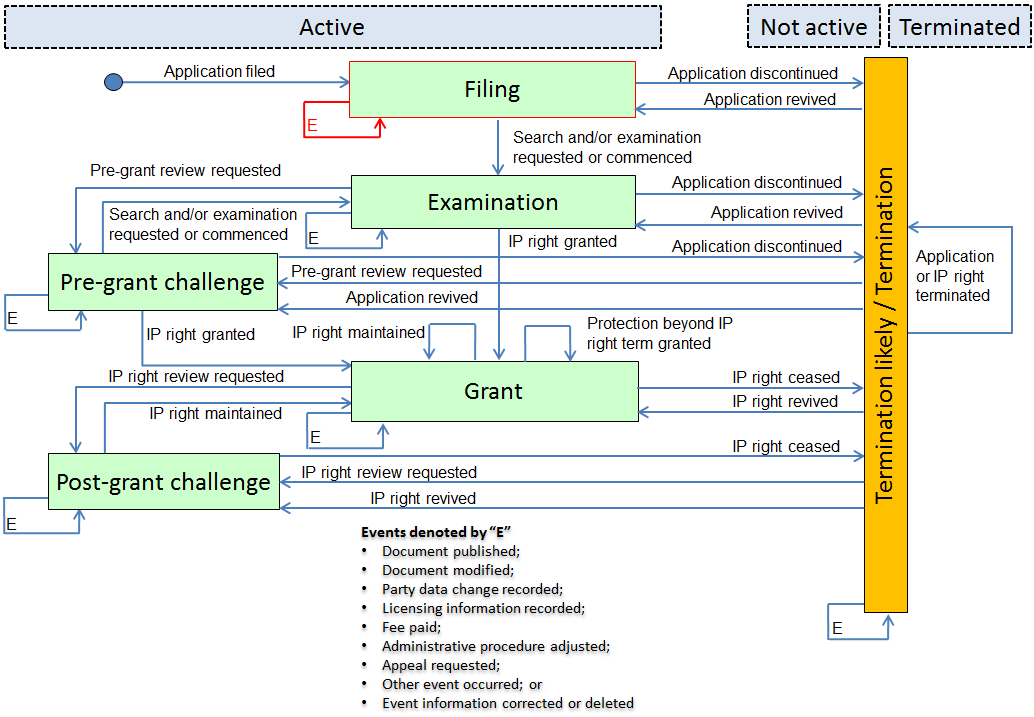 National Event History:2012-11-16: AV: Request for validation of the European patent inKey Event History:2012-11-16: W10: Other event occurred Detailed Event History:N/ACategory History:2012-11-16: W: OtherMapping Summary:Category Y: Correction and deletion of event informationExample 1: Incorrectly recorded resumption of proceedings is correctedScenario: During the prosecution of the application of a regional patent, the applicant company enters into receivership and the prosecution is interrupted.  The IPO is incorrectly notified that the receivership ended; the prosecution of the application resumes and the error is then corrected.EP Example Basic Information:File Creation date: N/AApplication number: N/AType of IP right: Regional patent applicationOverall Patent/SPC Prosecution Model:National Event History:2013-11-27: 17P: Request for examination filed2014-02-19: 19U: Interruption of proceedings before grant2014-07-21: 19W: Resumption of proceedings before grant (after interruption of proceedings)2014-08-11: D19F: Previously announced "resumption after interruption of proceedings" was erroneousKey Event History:2013-11-27: D10: Search and/or examination requested or commenced2014-02-19: T10: Administrative procedure adjusted 2014-07-21: T10: Administrative procedure adjusted 2014-08-11: Y10: Event information corrected or deletedDetailed Event History:2013-11-27: D11: Substantive examination requested2014-02-19: T15: Administrative procedure interrupted2014-07-21: T16: Administrative procedure resumedCategory History:2013-11-27: D: Search and examination2014-02-19: T: Administrative procedure adjustment2014-07-21: T: Administrative procedure adjustment2014-08-11: Y: Correction and deletion of event informationMapping Summary:[End of Annex II and of document]Event DateNat. CodeNational TextCat.Key. Det.Status Event CodeRemark2008-04-02X000International filing into Interap systemAA10A13A-0-1-A10-A13-X0002009-01-02X000PCT national entry applicationsAA10A15A-1-1-A10-A15-X0002009-08-20X000Divisional request filedAA10A16A-1-1-A10-A16-X0002009-12-23X000Divisional request grantedA-A18A-1-1-A00-A18-X000Event DateNat. CodeNational TextCat.Key. Det.Status Event CodeRemark2006-02-03X000PCT application filedAA10A13A-0-1-A10-A13-X0002006-07-15X000PCT application entered into the national phaseAA10A15A-1-1-A10-A15-X0002006-11-29X000Divisional application filedAA10A16A-1-1-A10-A16-X0002007-01-29X000Application dividedA-A18A-1-1-A00-A18-X000Event DateNat. CodeNational TextCat.Key. Det.Status Event CodeStatus Event CodeRemark2015-02-18R000The application is under preliminary examinationAA10-A-1-2-A10-A00-R000A-1-2-A10-A00-R0002015-02.18R012Request for examination effectively filedDD10D11A-2-2-D10-D11-R012A-2-2-D10-D11-R0122015-03-27R004Pre-registration procedure has been concludedA--A-0-0-A00-A00-R004A-0-0-A00-A00-R0042015-07-28R015Official communication on examinationD-D15A-2-2-D00-D15-R015A-2-2-D00-D15-R015"Issue" is limited to communication between the IPO and the applicant/owner as opposed to the public.2015-11-25R016Reply to official communicationP--A-2-2-P00-P00-R016A-2-2-P00-P00-R0162016-01-07R200Publication of application (Offenlegungsschrift)QQ10Q12A-2-2-Q10-Q12-R200A-2-2-Q10-Q12-R2002016-01-07R230Request for early publication of application (Offenlegung)Q--A-2-2-Q00-Q00-R230A-2-2-Q00-Q00-R2302016-01-12R002Decision to reject in examination/protection certificate/registration procedureB--A-2-2-B00-B00-R0022016-02-16R003Decision to reject has become finalBB10B15N-2-6-B10-B15-R003Event DateNat. CodeNational TextCat.Key. Det.Status Event CodeRemark1998-03-24FA9AWithdrawal of a Eurasian applicationBB10-N-1-6-B10-B00-FA9A1998-06-13NF9ARestoration of lapsed application to a Eurasian patent applicationCC10C13A-6-2-C10-C13-NF9A1999-01-14FG4AEurasian patent for invention (B1 publication)FF10F12A-2-4-F10-F12-FG4A1999-01-14FG4AEurasian patent for invention (B1 publication)QQ10Q13A-4-4-Q10-Q13-FG4AThe regional event, FG4A simultaneously maps to two key/detailed events.Event DateNat. CodeNational TextCat.Key. Det.Status Event CodeRemark2011-02-27APC Filing Date- Date Application FiledAA10-A-0-1-A10-A00- APC Application Filing DateApplication Filing Date2011-03-29DOCKApplication docketed to an examiner for examinationDD10-A-1-2-D10-D00- DOCK2011-06-20289All petitions and requests to make special are entered; Track 1 and Rocket Docket requests enteredDD10D16A-2-2-D10-D16-2892011-12-03289All petitions and requests to make special are entered;  Track 1 and Rocket Docket requests grantedD-D17A-2-2-D00-D17-2892012-02-05Patent Issue DatePatent Issue DateFF10-A-2-4-F10-F00- Patent Issue DateEvent DateNat. CodeNational TextCat.Key. Det.Status event codeRemark2011-06-22R000The application is under preliminary examinationAA10-A-1-2-A10-A00-R0002011-06-22R012Request for examination effectively filedDD10D11A-2-2-D10-D11-R0122011-08-03R004Pre-registration procedure has been concludedA--A-0-0-A00-A00-R0042012-02-04R015Official communication on examinationD-D15A-2-2-D00-D15-R015"Issue" is limited to communication between the IPO and the applicant/owner as opposed to the public.2012-06-21R016Reply to official communicationPA-2-2-P00-P00-R0162012-10-10R018Decision to grant patent by Examining Section/Patent DivisionD-D22A-2-2-D00-D22-R0182012-12-27R200Publication of application (Offenlegungsschrift)QQ10Q12A-2-2-Q10-Q12-R2002013-02-21R110Patent specificationW--A-2-2-W00-W00-R1102013-05-16R026Opposition to patent filedEE10E11A-2-3-E10-E11-R0262016-03-25R032Patent maintained with limitations by decision of Patent DivisionE--A-3-3-E00-E00-R0322016-03-25R034Decision to maintain patent with limitations by Patent Division / Federal Patent Court has become finalFF10F14A-3-4-F10-F14-R0342016-06-16R206Amended patent specificationPP10P16A-4-4-P10-P16-R206Event DateNat. CodeNational TextCat.Key. Det.Status Event CodeRemark2014-06-23X000Grant of a patent for a utility modelFF10F12A-0-4-F10-F12- X000UA does not report events before the grant of an IP right.Event DateNat. CodeNational TextCat.Key. Det.Status Event CodeRemark2016-04-28Patent Issue DatePatent Issue Date FF10-A-0-4-F10-F00-Patent Issue Date2016-08-21Petition 551 filedPatent Term Adjustment petition enteredG-G15A-4-4-G00-G15-Petition 551 filed2017-01-14Petition 551 grantedPatent Term Adjustment petition grantedGG10G17A-4-4-G10-G17-Petition 551 grantedEvent DateNat. CodeNational TextCat.Key. Det.Status Event CodeRemark2009-10-16PR0702Registration of Establishment of National PatentFF10-A-0-4-F10-F00- PR07022010-02-25PA0102Application to Register Extension of Term of Patent Right Following Delayed RegistrationG-G15A-4-4-G00-G15- PA01022010-04-15PE0703Decision to Register Extension of Term of Patent Right Following Delayed RegistrationG--A-4-4-G00-G15- PE07032010-04-30PR1102Extension of Term of Patent Right Following Delayed RegistrationGG10G17A-4-4-G10-G17- PR1102Event DateNat. CodeNational TextCat.Key. Det.Status Event CodeRemark2007-06-23X000Application SPC/GB##/### for a Supplementary Protection Certificate in respect of “…” was granted on ##/##/#### with a maximum expiry date of ##/##/####FF10F12A-0-4-F10-F12- X0002015-07-28X000Application SPC/GB##/### for a (Paediatric) Extension of a supplementary protection certificate in respect of “…” was filed on ##/##/#### (+ variations)G-G11A-4-4-G00-G11- X0002016-01-02X000Application SPC/GB##/### for a Paediatric Extension of a Supplementary Protection Certificate in respect of  “…” was granted on ##/##/#### with a maximum period expiring on ##/##/####GG10G13A-4-4-G10-G13- X000Event DateNat. CodeNational TextCat.Key. Det.Status Event CodeRemark2012-01-26R000The application is under preliminary examinationAA10-A-1-2-A10-A00-R0002012-01-26R012Request for examination effectively filed DD10D11A-2-2-D10-D11-R0122012-02-06R004Pre-registration procedure has been concludedA--A-0-0-A00-A00-R0042012-07-11 R015Official communication on examinationD-D15A-2-2-D00-D15-R015 "Issue" is limited to communication between the IPO and the applicant/owner as opposed to the public.2012-10-12R016Reply to official communicationP--A-2-2-P00-P00-R0162013-08-01R200Publication of application (Offenlegungsschrift)QQ10Q12A-2-2-Q10-Q12-R2002015-02-12R015Official communication on examinationD-D15A-2-2-D00-D15-R015 "Issue" is limited to communication between the IPO and the applicant/owner as opposed to the public.2015-03-13R016Reply to official communicationP--A-2-2-P00-P00-R0162015-04-01R018Decision to grant patent by Examining Section/Patent DivisionD-D22A-2-2-D00-D22-R0182015-07-16R110Patent specificationW--A-2-2-W00-W00-R1102016-04-19R020Grant of patent has become finalFF10-A-2-4-F10-F00-R0202017-03-11R120Application withdrawn/ IP right surrenderedHH10H15A-4-6-H10-H15-R120Event DateNat. CodeNational TextCat.Key. Det.Status Event CodeRemark2007-02-03FG4AEurasian patent for invention (B1 publication)FF10F12A-2-4-F10-F12-FG4AThe regional event, FG4A simultaneously maps to two key/detailed events.2007-02-03FG4AEurasian patent for invention (B1 publication)QQ10Q13A-4-4-Q10-Q13-NG4A2013-09-11MA4ARevocation of a Eurasian patent at the proprietor’s request filed with EAPOHH10H15N-4-6-H10-H15-MA4AEvent DateNat. CodeNational TextCat.Key. Det.Status Event CodeRemark2010-01-18X000Grant FF10F11A-0-4-F10-F11- X0002011-07-18X000Lapsed date/log, Appl maint dead - fee not paidU-U13A-4-4-U00-U13- X0002011-07-18X000Lapsed (not dead) HH10H13N-4-6-H10-H13- X0002011-08-02X000Maintenance feesUU10U11N-6-6-U10-U11- X0002011-08-02X000Request for reversal of lapsedK-K11N-6-6-K00-K11- X0002011-08-14X000Lapsed ReversalKK10K13A-6-4-K10-K13- X000Event DateNat. CodeNational TextCat.Key. Det.Status Event CodeRemark2005-03-11R000The application is under preliminary examinationAA10-A-1-2-A10-A00-R0002005-04-08R012Request for examination effectively filedDD10D11A-2-2-D10-D11-R0122005-05-12R004Pre-registration procedure has been concludedA--A-0-0-A00-A00-R0042005-10-17R079Change of IPC main classPP10P22A-2-2-P10-P22-R0792006-03-20R015Official communication on examinationD-D15A-2-2-D00-D15-R015"Issue" is limited to communication between the IPO and the applicant/owner as opposed to the public.2006-07-26R018Decision to grant patent by Examining Section/Patent DivisionD-D22A-2-2-D00-D22-R0182006-11-23R110Patent specificationW--A-2-2-W00-W00-R1102007-02-23R020Grant of patent has become finalFF10-A-2-4-F10-F00-R0202011-07-19R039Action brought for declaration of nullityLL10L15A-4-5-L10-L15-R0392011-07-19R008Case file pending with Federal Patent CourtV--A-5-5-V00-V00-R0082015-08-11R042Final declaration of nullity of patent in fullHH10H12A-5-6-H10-H12-R0422015-12-24R078Other <with further information such as lien, etc>WW10-A-0-0-W10-W00-R078Event DateNat. CodeNational TextCat.Key. Det.Status Event CodeRemark2009-10-11LC4A:Eurasian patent for invention for which administrative decision of partial revocation was made (+ B2 publication)MM10M12A-5-4-M10-M12-LC4ARegional event, LC4A, simultaneously maps to two key/detailed events.2009-10-11LC4A:Eurasian patent for invention for which administrative decision of partial revocation was made (+ B2 publication)QQ10Q17A-4-4-Q10-Q17-LC4AQ17: Amended document published is more appropriate than Q13: IP right document published, because the focus of regional event LC4A to document publication, is the amendment of a published document.  Event DateNat. CodeNational TextCat.Key. Det.Status Event CodeRemark2002-04-11X000Grant FF10F11A-0-4-F10-F11- X0002010-04-11X000Lapsed date/log, Appl maint dead - fee not paidU-U13A-4-4-U00-U13- X0002010-10-11X000Lapsed (not dead) HH10H13N-4-6-H10-H13- X000The IP right can still be revived if the missed maintenance fee is paid and the reinstatement is requested by the patent owner.2011-04-11X000Lapsed, and expiredNN10N12T-6-6-N10-N12-X000Event DateNat. CodeNational TextCat.Key. Det.Status Event CodeRemark2015-05-06HH9AReprint of the description of invention in a Eurasian patent application (list of corrections applied, A9 publication)PP10R14A-1-1-P10-P21-HH9AThis event covers both document modification (errors and correction) and republication; therefore it simultaneously maps to two key/detailed events. 
It includes correction of both applicants’ errors and errors introduced by the EAPO at the publication stage.2015-05-06HH9AReprint of the description of invention in a Eurasian patent application (list of corrections applied, A9 publication)QQ10Q17A-1-1-Q10-Q17-HH9AEvent DateNat. CodeNational TextCat.Key. Det.Status Event CodeRemark2009-10-1417PRequest for examination filedDD10D11A-0-2-D10-D11-17P2010-03-1817QFirst examination reportD-D15A-2-2-D00-D15-17Q"Issue" is limited to communication between the IPO and the applicant/owner as opposed to the public.2010-07-15K1C3Correction of patent application (complete reprint) publishedQQ10Q17A-1-1-Q10-F11-K1C3Regional event, K1C3 corresponds to the republication of a modified document, but does not cover the actual modification and is therefore only mapped to category Q.Event DateNat. CodeNational TextCat.Key. Det.Status Event CodeRemark2007-04-03X000International filing into Interap systemAA10A13A-0-1-A10-A13-X0002007-08-11X000PCT national entry applicationsAA10A15A-1-1-A10-A15-X0002007-09-23X000Open to Public Inspection (OPI)QQ10Q12A-1-1-Q10-Q12-X000Laying open an application is a form of publication as it is made available to the public.  The action of laying open the application itself does not trigger a pre-grant review and should therefore be mapped to category Q and not category E.  Event DateNat. CodeNational TextCat.Key. Det.Status Event CodeRemark2016-05-12X000Grant FF10F11A-0-4-F10-F11-X0002018-02-04X000AssignmentRR10R14A-4-4-R10-R14-X000Event DateNat. CodeNational TextCat.Key. Det.Status Event CodeRemark2008-09-14Patent Issue DatePatent Issue Date FF10-A-0-4-F10-F00-Patent Issue Date2012-05-30Pre ExamOwnership changeRR10R12A-4-4-R10-R12-Pre ExamThe US cannot distinguish between a change in owners due to an assignment/transfer of ownership versus a change in the name/composition of owners, therefore this national event is mapped to R12.Event DateNat. CodeNational TextCat.Key. Det.Status Event CodeRemark1999-05-19X000Grant FF10F11A-0-4-F10-F11-X0002001-08-28X000License agreement recordedSS10R11A-4-4-S10-S11-X000CA does not have a national event corresponding to the amendment of a license agreement2005-08-23X000License agreement terminationSS10S13A-4-4-S10-S13-X000Event DateNat. CodeNational TextCat.Key. Det.Status Event CodeRemarkN/AX000The grant of patent rightFF10F11A-0-4-F10-F11-GR01N/AX000Taking effect of the recordation of contract for exploitation of patentSS10S11A-4-4-S10-S11-EE01N/AX000Change of the recordation of contract for exploitation of patentSS10S12A-4-4-S10-S12- EM01N/AX000Cancellation of the recordation of contract for exploitation of patentSS10S13A-4-4-S10-S13- EC01Event DateNat. CodeNational TextCat.Key. Det.Status Event CodeRemark2007-11-07X000Grant of a patent for an inventionFF10F11A-0-4-F10-F11-X0002009-10-21X000Grant of a license to useSS10S11A-4-4-S10-S11-X0002013-04-06X000Amendments to the recorded information on the grant of a license to useSS10S12A-4-4-S10-S12-X0002015-08-11X000Early termination of a license agreement by mutual consent of the partiesSS10S13A-4-4-S10-S13-X000Event DateNat. CodeNational TextCat.Key. Det.Status Event CodeRemark2006-05-1217PRequest for examination filedDD10D11A-0-2-D10-D11-17P2007-01-0319UInterruption of proceedings before grantTT10T15A-2-2-T10-T15-19U2007-06-2819WResumption of proceedings before grant (after interruption of proceedings)TT10T16A-2-2-T10-T16-19WEvent DateNat. CodeNational TextCat.Key. Det.Status Event CodeRemark2012-12-14PR1002Payment of Registration FeeUU10-A-0-0-U10-U00-PR10022012-12-14PR0702Registration of Establishment of National PatentFF10-A-0-4-F10-F00- PR07022013-12-14PR1001Payment of Annual FeeUU10U11A-0-0-U10-U00-PR1001Event DateNat. CodeNational TextCat.Key. Det.Status Event CodeRemark2010-05-17X000N/AFF10-A-2-4-F10-F00-X0002012-08-09X000N/AR-R15A-4-4-R00-R15-X0002012-12-22X000N/ARR10R16A-4-4-R10-R16-X0002013-04-11X000N/AVV10-A-4-4-V10-V00-X000The IPO cannot distinguish between an appeal made to an administrative body or a court.2014-01-10X000N/AV-V13A-4-4-V00-V13-X000Event DateNat. CodeNational TextCat.Key. Det.Status Event CodeRemark2007-11-14X000N/AFF10-A-2-4-F10-F00-X0002008-11-14X000N/AU-U13A-4-4-U00-U13-X0002009-05-14X000N/AHH10H13N-4-6-H10-H13-X0002009-08-23X000N/AVV10-N-6-6-V10-V00-X000The IPO cannot distinguish between an appeal made to an administrative body or a court.2009-12-13X000N/AV-V15N-0-0-V00-V15-X0002009-12-13X000N/AUU10U11N-0-0-U10-U11-X000The effective date for the payment of the maintenance fee would be retroactive in this example.2009-12-13X000N/AKK10K13A-0-4-K10-K13-X000Event DateNat odeNational TextCat.Key. Det.Status Event CodeRemark2005-03-12X000N/AAA10-A-0-1-A10-A00-X0002005-06-01X000N/ADD10D11A-1-2-D10-D11-X0002005-09-12X000N/AEE10E11A-2-3-E10-E11-X0002006-07-13X000N/AFF10F13A-3-4-F10-F13-X0002006-11-21X000N/AVV10-A-4-4-V10-V00-X000The IPO cannot distinguish between an appeal made to an administrative body or a court.2007-02-11X000N/AV-V14A-0-0-V00-V14-X0002007-05-18X000N/AFF10F14A-0-4-F10-F14-X000Event DateNat. CodeNational TextCat.Key. Det.Status Event CodeRemark2002-03-19X000N/AAA10-A-0-1-A10-A00-X0002002-05-29X000N/ADD10D11A-1-2-D10-D11-X0002002-09-21X000N/AD-D21A-2-2-D00-D21-X0002002-12-11X000N/APP10P13A-2-2-P10-P13-X0002002-12-11X000N/AEE10E12A-2-3-E10-E12-X0002003-03-19X000N/AD-D21A-3-3-D00-D21-X0002003-06-11X000N/AVV10-A-0-0-V10-V00-X000The IPO cannot distinguish between an appeal made to an administrative body or a court.2003-08-14X000N/AV-V13A-0-0-V00-V13-X0002003-08-14X000N/ABB10B15N-0-6-B10-B00-X000Event DateNat. CodeNational TextCat.Key. Det.Status Event CodeRemark2012-11-16AVRequest for validation of the European patent inWW10-A-0-1-W10-W00-AVThe European Patent Office does not have a regional event corresponding to the filing of a regional application.  However, a European patent application is automatically deemed to be a request to validate the effects of the application to all states with which there is a validation agreement in force on the date on which the application is filed.  This regional event does not correspond to any other category.Event DateNat. CodeNational TextCat.Key. Det.Status Event CodeRemark2013-11-2717PRequest for examination filedDD10D11A-0-2-D10-D11-17P2014-02-1919UInterruption of proceedings before grantTT10T15A-2-2-T10-T15-19U2014-07-2119WResumption of proceedings before grant (after interruption of proceedings)TT10T16A-2-2-T10-T16-19W2014-08-11D19FPreviously announced "resumption after interruption of proceedings" was erroneousYY10-A-2-2-Y10-Y00-D19FThe effective date of this event would be retroactive.